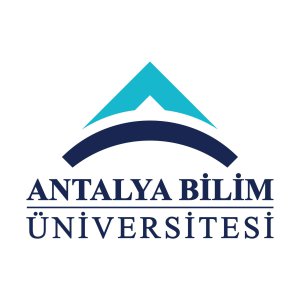 ECTS Course Description FormECTS Course Description FormECTS Course Description FormECTS Course Description FormECTS Course Description FormECTS Course Description FormECTS Course Description FormECTS Course Description FormECTS Course Description FormECTS Course Description FormECTS Course Description FormECTS Course Description FormECTS Course Description FormECTS Course Description FormECTS Course Description FormECTS Course Description FormECTS Course Description FormECTS Course Description FormECTS Course Description FormECTS Course Description FormPART I ( Senate Approval)PART I ( Senate Approval)PART I ( Senate Approval)PART I ( Senate Approval)PART I ( Senate Approval)PART I ( Senate Approval)PART I ( Senate Approval)PART I ( Senate Approval)PART I ( Senate Approval)PART I ( Senate Approval)PART I ( Senate Approval)PART I ( Senate Approval)PART I ( Senate Approval)PART I ( Senate Approval)PART I ( Senate Approval)PART I ( Senate Approval)PART I ( Senate Approval)PART I ( Senate Approval)PART I ( Senate Approval)PART I ( Senate Approval)PART I ( Senate Approval)PART I ( Senate Approval)PART I ( Senate Approval)PART I ( Senate Approval)PART I ( Senate Approval)Offering School  Offering School  College of EngineeringCollege of EngineeringCollege of EngineeringCollege of EngineeringCollege of EngineeringCollege of EngineeringCollege of EngineeringCollege of EngineeringCollege of EngineeringCollege of EngineeringCollege of EngineeringCollege of EngineeringCollege of EngineeringCollege of EngineeringCollege of EngineeringCollege of EngineeringCollege of EngineeringCollege of EngineeringCollege of EngineeringCollege of EngineeringCollege of EngineeringCollege of EngineeringCollege of EngineeringOffering DepartmentOffering DepartmentIndustrial EngineeringIndustrial EngineeringIndustrial EngineeringIndustrial EngineeringIndustrial EngineeringIndustrial EngineeringIndustrial EngineeringIndustrial EngineeringIndustrial EngineeringIndustrial EngineeringIndustrial EngineeringIndustrial EngineeringIndustrial EngineeringIndustrial EngineeringIndustrial EngineeringIndustrial EngineeringIndustrial EngineeringIndustrial EngineeringIndustrial EngineeringIndustrial EngineeringIndustrial EngineeringIndustrial EngineeringIndustrial EngineeringProgram(s) Offered toProgram(s) Offered toIndustrial EngineeringIndustrial EngineeringIndustrial EngineeringIndustrial EngineeringIndustrial EngineeringIndustrial EngineeringIndustrial EngineeringIndustrial EngineeringIndustrial EngineeringIndustrial EngineeringIndustrial EngineeringIndustrial EngineeringProgram(s) Offered toProgram(s) Offered toOther Engineering DepartmentsOther Engineering DepartmentsOther Engineering DepartmentsOther Engineering DepartmentsOther Engineering DepartmentsOther Engineering DepartmentsOther Engineering DepartmentsOther Engineering DepartmentsOther Engineering DepartmentsOther Engineering DepartmentsOther Engineering DepartmentsOther Engineering DepartmentsElectiveElectiveElectiveElectiveElectiveElectiveElectiveElectiveElectiveElectiveElectiveProgram(s) Offered toProgram(s) Offered toCourse Code Course Code IE 401IE 401IE 401IE 401IE 401IE 401IE 401IE 401IE 401IE 401IE 401IE 401IE 401IE 401IE 401IE 401IE 401IE 401IE 401IE 401IE 401IE 401IE 401Course NameCourse NameTopics in Industry 4.0Topics in Industry 4.0Topics in Industry 4.0Topics in Industry 4.0Topics in Industry 4.0Topics in Industry 4.0Topics in Industry 4.0Topics in Industry 4.0Topics in Industry 4.0Topics in Industry 4.0Topics in Industry 4.0Topics in Industry 4.0Topics in Industry 4.0Topics in Industry 4.0Topics in Industry 4.0Topics in Industry 4.0Topics in Industry 4.0Topics in Industry 4.0Topics in Industry 4.0Topics in Industry 4.0Topics in Industry 4.0Topics in Industry 4.0Topics in Industry 4.0Language of InstructionLanguage of InstructionEnglishEnglishEnglishEnglishEnglishEnglishEnglishEnglishEnglishEnglishEnglishEnglishEnglishEnglishEnglishEnglishEnglishEnglishEnglishEnglishEnglishEnglishEnglishType of CourseType of CourseDepartmental Area ElectiveDepartmental Area ElectiveDepartmental Area ElectiveDepartmental Area ElectiveDepartmental Area ElectiveDepartmental Area ElectiveDepartmental Area ElectiveDepartmental Area ElectiveDepartmental Area ElectiveDepartmental Area ElectiveDepartmental Area ElectiveDepartmental Area ElectiveDepartmental Area ElectiveDepartmental Area ElectiveDepartmental Area ElectiveDepartmental Area ElectiveDepartmental Area ElectiveDepartmental Area ElectiveDepartmental Area ElectiveDepartmental Area ElectiveDepartmental Area ElectiveDepartmental Area ElectiveDepartmental Area ElectiveLevel of CourseLevel of CourseUndergraduateUndergraduateUndergraduateUndergraduateUndergraduateUndergraduateUndergraduateUndergraduateUndergraduateUndergraduateUndergraduateUndergraduateUndergraduateUndergraduateUndergraduateUndergraduateUndergraduateUndergraduateUndergraduateUndergraduateUndergraduateUndergraduateUndergraduateHours per WeekHours per WeekLecture: 3Lecture: 3Lecture: 3Lecture: 3Laboratory:Laboratory:Laboratory:Laboratory:Recitation: Recitation: Practical:  Practical:  Practical:  Practical:  Studio: Studio: Studio: Other: Other: Other: Other: Other: Other: ECTS CreditECTS Credit66666666666666666666666Grading ModeGrading ModeLetter gradeLetter gradeLetter gradeLetter gradeLetter gradeLetter gradeLetter gradeLetter gradeLetter gradeLetter gradeLetter gradeLetter gradeLetter gradeLetter gradeLetter gradeLetter gradeLetter gradeLetter gradeLetter gradeLetter gradeLetter gradeLetter gradeLetter gradePre-requisitesPre-requisites-----------------------Co-requisitesCo-requisites-----------------------Registration RestrictionRegistration Restriction-----------------------Course DescriptionCourse DescriptionIndustry 4.0 aims to support cyber-physical systems and processes physically, to support human beings physically, to create virtual factory environments, to communicate objects to each other and to people, and to make decentralized mobility decisions on this issue. This course aims to equip students with the competence of the Industrial 4.0 components in the following areas: Internet of things, Intelligent and Collaborative Robots, Big Data and Analysis, Virtual Reality, Contemporary Production Systems and Technologies, Artificial Intelligence, Cyber Security, Cloud System, Modeling and Simulation.Industry 4.0 aims to support cyber-physical systems and processes physically, to support human beings physically, to create virtual factory environments, to communicate objects to each other and to people, and to make decentralized mobility decisions on this issue. This course aims to equip students with the competence of the Industrial 4.0 components in the following areas: Internet of things, Intelligent and Collaborative Robots, Big Data and Analysis, Virtual Reality, Contemporary Production Systems and Technologies, Artificial Intelligence, Cyber Security, Cloud System, Modeling and Simulation.Industry 4.0 aims to support cyber-physical systems and processes physically, to support human beings physically, to create virtual factory environments, to communicate objects to each other and to people, and to make decentralized mobility decisions on this issue. This course aims to equip students with the competence of the Industrial 4.0 components in the following areas: Internet of things, Intelligent and Collaborative Robots, Big Data and Analysis, Virtual Reality, Contemporary Production Systems and Technologies, Artificial Intelligence, Cyber Security, Cloud System, Modeling and Simulation.Industry 4.0 aims to support cyber-physical systems and processes physically, to support human beings physically, to create virtual factory environments, to communicate objects to each other and to people, and to make decentralized mobility decisions on this issue. This course aims to equip students with the competence of the Industrial 4.0 components in the following areas: Internet of things, Intelligent and Collaborative Robots, Big Data and Analysis, Virtual Reality, Contemporary Production Systems and Technologies, Artificial Intelligence, Cyber Security, Cloud System, Modeling and Simulation.Industry 4.0 aims to support cyber-physical systems and processes physically, to support human beings physically, to create virtual factory environments, to communicate objects to each other and to people, and to make decentralized mobility decisions on this issue. This course aims to equip students with the competence of the Industrial 4.0 components in the following areas: Internet of things, Intelligent and Collaborative Robots, Big Data and Analysis, Virtual Reality, Contemporary Production Systems and Technologies, Artificial Intelligence, Cyber Security, Cloud System, Modeling and Simulation.Industry 4.0 aims to support cyber-physical systems and processes physically, to support human beings physically, to create virtual factory environments, to communicate objects to each other and to people, and to make decentralized mobility decisions on this issue. This course aims to equip students with the competence of the Industrial 4.0 components in the following areas: Internet of things, Intelligent and Collaborative Robots, Big Data and Analysis, Virtual Reality, Contemporary Production Systems and Technologies, Artificial Intelligence, Cyber Security, Cloud System, Modeling and Simulation.Industry 4.0 aims to support cyber-physical systems and processes physically, to support human beings physically, to create virtual factory environments, to communicate objects to each other and to people, and to make decentralized mobility decisions on this issue. This course aims to equip students with the competence of the Industrial 4.0 components in the following areas: Internet of things, Intelligent and Collaborative Robots, Big Data and Analysis, Virtual Reality, Contemporary Production Systems and Technologies, Artificial Intelligence, Cyber Security, Cloud System, Modeling and Simulation.Industry 4.0 aims to support cyber-physical systems and processes physically, to support human beings physically, to create virtual factory environments, to communicate objects to each other and to people, and to make decentralized mobility decisions on this issue. This course aims to equip students with the competence of the Industrial 4.0 components in the following areas: Internet of things, Intelligent and Collaborative Robots, Big Data and Analysis, Virtual Reality, Contemporary Production Systems and Technologies, Artificial Intelligence, Cyber Security, Cloud System, Modeling and Simulation.Industry 4.0 aims to support cyber-physical systems and processes physically, to support human beings physically, to create virtual factory environments, to communicate objects to each other and to people, and to make decentralized mobility decisions on this issue. This course aims to equip students with the competence of the Industrial 4.0 components in the following areas: Internet of things, Intelligent and Collaborative Robots, Big Data and Analysis, Virtual Reality, Contemporary Production Systems and Technologies, Artificial Intelligence, Cyber Security, Cloud System, Modeling and Simulation.Industry 4.0 aims to support cyber-physical systems and processes physically, to support human beings physically, to create virtual factory environments, to communicate objects to each other and to people, and to make decentralized mobility decisions on this issue. This course aims to equip students with the competence of the Industrial 4.0 components in the following areas: Internet of things, Intelligent and Collaborative Robots, Big Data and Analysis, Virtual Reality, Contemporary Production Systems and Technologies, Artificial Intelligence, Cyber Security, Cloud System, Modeling and Simulation.Industry 4.0 aims to support cyber-physical systems and processes physically, to support human beings physically, to create virtual factory environments, to communicate objects to each other and to people, and to make decentralized mobility decisions on this issue. This course aims to equip students with the competence of the Industrial 4.0 components in the following areas: Internet of things, Intelligent and Collaborative Robots, Big Data and Analysis, Virtual Reality, Contemporary Production Systems and Technologies, Artificial Intelligence, Cyber Security, Cloud System, Modeling and Simulation.Industry 4.0 aims to support cyber-physical systems and processes physically, to support human beings physically, to create virtual factory environments, to communicate objects to each other and to people, and to make decentralized mobility decisions on this issue. This course aims to equip students with the competence of the Industrial 4.0 components in the following areas: Internet of things, Intelligent and Collaborative Robots, Big Data and Analysis, Virtual Reality, Contemporary Production Systems and Technologies, Artificial Intelligence, Cyber Security, Cloud System, Modeling and Simulation.Industry 4.0 aims to support cyber-physical systems and processes physically, to support human beings physically, to create virtual factory environments, to communicate objects to each other and to people, and to make decentralized mobility decisions on this issue. This course aims to equip students with the competence of the Industrial 4.0 components in the following areas: Internet of things, Intelligent and Collaborative Robots, Big Data and Analysis, Virtual Reality, Contemporary Production Systems and Technologies, Artificial Intelligence, Cyber Security, Cloud System, Modeling and Simulation.Industry 4.0 aims to support cyber-physical systems and processes physically, to support human beings physically, to create virtual factory environments, to communicate objects to each other and to people, and to make decentralized mobility decisions on this issue. This course aims to equip students with the competence of the Industrial 4.0 components in the following areas: Internet of things, Intelligent and Collaborative Robots, Big Data and Analysis, Virtual Reality, Contemporary Production Systems and Technologies, Artificial Intelligence, Cyber Security, Cloud System, Modeling and Simulation.Industry 4.0 aims to support cyber-physical systems and processes physically, to support human beings physically, to create virtual factory environments, to communicate objects to each other and to people, and to make decentralized mobility decisions on this issue. This course aims to equip students with the competence of the Industrial 4.0 components in the following areas: Internet of things, Intelligent and Collaborative Robots, Big Data and Analysis, Virtual Reality, Contemporary Production Systems and Technologies, Artificial Intelligence, Cyber Security, Cloud System, Modeling and Simulation.Industry 4.0 aims to support cyber-physical systems and processes physically, to support human beings physically, to create virtual factory environments, to communicate objects to each other and to people, and to make decentralized mobility decisions on this issue. This course aims to equip students with the competence of the Industrial 4.0 components in the following areas: Internet of things, Intelligent and Collaborative Robots, Big Data and Analysis, Virtual Reality, Contemporary Production Systems and Technologies, Artificial Intelligence, Cyber Security, Cloud System, Modeling and Simulation.Industry 4.0 aims to support cyber-physical systems and processes physically, to support human beings physically, to create virtual factory environments, to communicate objects to each other and to people, and to make decentralized mobility decisions on this issue. This course aims to equip students with the competence of the Industrial 4.0 components in the following areas: Internet of things, Intelligent and Collaborative Robots, Big Data and Analysis, Virtual Reality, Contemporary Production Systems and Technologies, Artificial Intelligence, Cyber Security, Cloud System, Modeling and Simulation.Industry 4.0 aims to support cyber-physical systems and processes physically, to support human beings physically, to create virtual factory environments, to communicate objects to each other and to people, and to make decentralized mobility decisions on this issue. This course aims to equip students with the competence of the Industrial 4.0 components in the following areas: Internet of things, Intelligent and Collaborative Robots, Big Data and Analysis, Virtual Reality, Contemporary Production Systems and Technologies, Artificial Intelligence, Cyber Security, Cloud System, Modeling and Simulation.Industry 4.0 aims to support cyber-physical systems and processes physically, to support human beings physically, to create virtual factory environments, to communicate objects to each other and to people, and to make decentralized mobility decisions on this issue. This course aims to equip students with the competence of the Industrial 4.0 components in the following areas: Internet of things, Intelligent and Collaborative Robots, Big Data and Analysis, Virtual Reality, Contemporary Production Systems and Technologies, Artificial Intelligence, Cyber Security, Cloud System, Modeling and Simulation.Industry 4.0 aims to support cyber-physical systems and processes physically, to support human beings physically, to create virtual factory environments, to communicate objects to each other and to people, and to make decentralized mobility decisions on this issue. This course aims to equip students with the competence of the Industrial 4.0 components in the following areas: Internet of things, Intelligent and Collaborative Robots, Big Data and Analysis, Virtual Reality, Contemporary Production Systems and Technologies, Artificial Intelligence, Cyber Security, Cloud System, Modeling and Simulation.Industry 4.0 aims to support cyber-physical systems and processes physically, to support human beings physically, to create virtual factory environments, to communicate objects to each other and to people, and to make decentralized mobility decisions on this issue. This course aims to equip students with the competence of the Industrial 4.0 components in the following areas: Internet of things, Intelligent and Collaborative Robots, Big Data and Analysis, Virtual Reality, Contemporary Production Systems and Technologies, Artificial Intelligence, Cyber Security, Cloud System, Modeling and Simulation.Industry 4.0 aims to support cyber-physical systems and processes physically, to support human beings physically, to create virtual factory environments, to communicate objects to each other and to people, and to make decentralized mobility decisions on this issue. This course aims to equip students with the competence of the Industrial 4.0 components in the following areas: Internet of things, Intelligent and Collaborative Robots, Big Data and Analysis, Virtual Reality, Contemporary Production Systems and Technologies, Artificial Intelligence, Cyber Security, Cloud System, Modeling and Simulation.Industry 4.0 aims to support cyber-physical systems and processes physically, to support human beings physically, to create virtual factory environments, to communicate objects to each other and to people, and to make decentralized mobility decisions on this issue. This course aims to equip students with the competence of the Industrial 4.0 components in the following areas: Internet of things, Intelligent and Collaborative Robots, Big Data and Analysis, Virtual Reality, Contemporary Production Systems and Technologies, Artificial Intelligence, Cyber Security, Cloud System, Modeling and Simulation.Learning Outcomes Learning Outcomes LO1LO1The student will understand components and enablers of Industry 4.0 The student will able to outline the various systems used in a manufacturing plant and their role in an Industry 4.0 world The students will analyze company processes and understand the role of organizations.Explore the current and future ramifications of Industry 4.0.Students will understand the opportunities, challenges brought about by Industry 4.0 and how organisations and individuals should prepare to reap the benefitsThe student will understand components and enablers of Industry 4.0 The student will able to outline the various systems used in a manufacturing plant and their role in an Industry 4.0 world The students will analyze company processes and understand the role of organizations.Explore the current and future ramifications of Industry 4.0.Students will understand the opportunities, challenges brought about by Industry 4.0 and how organisations and individuals should prepare to reap the benefitsThe student will understand components and enablers of Industry 4.0 The student will able to outline the various systems used in a manufacturing plant and their role in an Industry 4.0 world The students will analyze company processes and understand the role of organizations.Explore the current and future ramifications of Industry 4.0.Students will understand the opportunities, challenges brought about by Industry 4.0 and how organisations and individuals should prepare to reap the benefitsThe student will understand components and enablers of Industry 4.0 The student will able to outline the various systems used in a manufacturing plant and their role in an Industry 4.0 world The students will analyze company processes and understand the role of organizations.Explore the current and future ramifications of Industry 4.0.Students will understand the opportunities, challenges brought about by Industry 4.0 and how organisations and individuals should prepare to reap the benefitsThe student will understand components and enablers of Industry 4.0 The student will able to outline the various systems used in a manufacturing plant and their role in an Industry 4.0 world The students will analyze company processes and understand the role of organizations.Explore the current and future ramifications of Industry 4.0.Students will understand the opportunities, challenges brought about by Industry 4.0 and how organisations and individuals should prepare to reap the benefitsThe student will understand components and enablers of Industry 4.0 The student will able to outline the various systems used in a manufacturing plant and their role in an Industry 4.0 world The students will analyze company processes and understand the role of organizations.Explore the current and future ramifications of Industry 4.0.Students will understand the opportunities, challenges brought about by Industry 4.0 and how organisations and individuals should prepare to reap the benefitsThe student will understand components and enablers of Industry 4.0 The student will able to outline the various systems used in a manufacturing plant and their role in an Industry 4.0 world The students will analyze company processes and understand the role of organizations.Explore the current and future ramifications of Industry 4.0.Students will understand the opportunities, challenges brought about by Industry 4.0 and how organisations and individuals should prepare to reap the benefitsThe student will understand components and enablers of Industry 4.0 The student will able to outline the various systems used in a manufacturing plant and their role in an Industry 4.0 world The students will analyze company processes and understand the role of organizations.Explore the current and future ramifications of Industry 4.0.Students will understand the opportunities, challenges brought about by Industry 4.0 and how organisations and individuals should prepare to reap the benefitsThe student will understand components and enablers of Industry 4.0 The student will able to outline the various systems used in a manufacturing plant and their role in an Industry 4.0 world The students will analyze company processes and understand the role of organizations.Explore the current and future ramifications of Industry 4.0.Students will understand the opportunities, challenges brought about by Industry 4.0 and how organisations and individuals should prepare to reap the benefitsThe student will understand components and enablers of Industry 4.0 The student will able to outline the various systems used in a manufacturing plant and their role in an Industry 4.0 world The students will analyze company processes and understand the role of organizations.Explore the current and future ramifications of Industry 4.0.Students will understand the opportunities, challenges brought about by Industry 4.0 and how organisations and individuals should prepare to reap the benefitsThe student will understand components and enablers of Industry 4.0 The student will able to outline the various systems used in a manufacturing plant and their role in an Industry 4.0 world The students will analyze company processes and understand the role of organizations.Explore the current and future ramifications of Industry 4.0.Students will understand the opportunities, challenges brought about by Industry 4.0 and how organisations and individuals should prepare to reap the benefitsThe student will understand components and enablers of Industry 4.0 The student will able to outline the various systems used in a manufacturing plant and their role in an Industry 4.0 world The students will analyze company processes and understand the role of organizations.Explore the current and future ramifications of Industry 4.0.Students will understand the opportunities, challenges brought about by Industry 4.0 and how organisations and individuals should prepare to reap the benefitsThe student will understand components and enablers of Industry 4.0 The student will able to outline the various systems used in a manufacturing plant and their role in an Industry 4.0 world The students will analyze company processes and understand the role of organizations.Explore the current and future ramifications of Industry 4.0.Students will understand the opportunities, challenges brought about by Industry 4.0 and how organisations and individuals should prepare to reap the benefitsThe student will understand components and enablers of Industry 4.0 The student will able to outline the various systems used in a manufacturing plant and their role in an Industry 4.0 world The students will analyze company processes and understand the role of organizations.Explore the current and future ramifications of Industry 4.0.Students will understand the opportunities, challenges brought about by Industry 4.0 and how organisations and individuals should prepare to reap the benefitsThe student will understand components and enablers of Industry 4.0 The student will able to outline the various systems used in a manufacturing plant and their role in an Industry 4.0 world The students will analyze company processes and understand the role of organizations.Explore the current and future ramifications of Industry 4.0.Students will understand the opportunities, challenges brought about by Industry 4.0 and how organisations and individuals should prepare to reap the benefitsThe student will understand components and enablers of Industry 4.0 The student will able to outline the various systems used in a manufacturing plant and their role in an Industry 4.0 world The students will analyze company processes and understand the role of organizations.Explore the current and future ramifications of Industry 4.0.Students will understand the opportunities, challenges brought about by Industry 4.0 and how organisations and individuals should prepare to reap the benefitsThe student will understand components and enablers of Industry 4.0 The student will able to outline the various systems used in a manufacturing plant and their role in an Industry 4.0 world The students will analyze company processes and understand the role of organizations.Explore the current and future ramifications of Industry 4.0.Students will understand the opportunities, challenges brought about by Industry 4.0 and how organisations and individuals should prepare to reap the benefitsThe student will understand components and enablers of Industry 4.0 The student will able to outline the various systems used in a manufacturing plant and their role in an Industry 4.0 world The students will analyze company processes and understand the role of organizations.Explore the current and future ramifications of Industry 4.0.Students will understand the opportunities, challenges brought about by Industry 4.0 and how organisations and individuals should prepare to reap the benefitsThe student will understand components and enablers of Industry 4.0 The student will able to outline the various systems used in a manufacturing plant and their role in an Industry 4.0 world The students will analyze company processes and understand the role of organizations.Explore the current and future ramifications of Industry 4.0.Students will understand the opportunities, challenges brought about by Industry 4.0 and how organisations and individuals should prepare to reap the benefitsThe student will understand components and enablers of Industry 4.0 The student will able to outline the various systems used in a manufacturing plant and their role in an Industry 4.0 world The students will analyze company processes and understand the role of organizations.Explore the current and future ramifications of Industry 4.0.Students will understand the opportunities, challenges brought about by Industry 4.0 and how organisations and individuals should prepare to reap the benefitsThe student will understand components and enablers of Industry 4.0 The student will able to outline the various systems used in a manufacturing plant and their role in an Industry 4.0 world The students will analyze company processes and understand the role of organizations.Explore the current and future ramifications of Industry 4.0.Students will understand the opportunities, challenges brought about by Industry 4.0 and how organisations and individuals should prepare to reap the benefitsLearning Outcomes Learning Outcomes LO2LO2The student will understand components and enablers of Industry 4.0 The student will able to outline the various systems used in a manufacturing plant and their role in an Industry 4.0 world The students will analyze company processes and understand the role of organizations.Explore the current and future ramifications of Industry 4.0.Students will understand the opportunities, challenges brought about by Industry 4.0 and how organisations and individuals should prepare to reap the benefitsThe student will understand components and enablers of Industry 4.0 The student will able to outline the various systems used in a manufacturing plant and their role in an Industry 4.0 world The students will analyze company processes and understand the role of organizations.Explore the current and future ramifications of Industry 4.0.Students will understand the opportunities, challenges brought about by Industry 4.0 and how organisations and individuals should prepare to reap the benefitsThe student will understand components and enablers of Industry 4.0 The student will able to outline the various systems used in a manufacturing plant and their role in an Industry 4.0 world The students will analyze company processes and understand the role of organizations.Explore the current and future ramifications of Industry 4.0.Students will understand the opportunities, challenges brought about by Industry 4.0 and how organisations and individuals should prepare to reap the benefitsThe student will understand components and enablers of Industry 4.0 The student will able to outline the various systems used in a manufacturing plant and their role in an Industry 4.0 world The students will analyze company processes and understand the role of organizations.Explore the current and future ramifications of Industry 4.0.Students will understand the opportunities, challenges brought about by Industry 4.0 and how organisations and individuals should prepare to reap the benefitsThe student will understand components and enablers of Industry 4.0 The student will able to outline the various systems used in a manufacturing plant and their role in an Industry 4.0 world The students will analyze company processes and understand the role of organizations.Explore the current and future ramifications of Industry 4.0.Students will understand the opportunities, challenges brought about by Industry 4.0 and how organisations and individuals should prepare to reap the benefitsThe student will understand components and enablers of Industry 4.0 The student will able to outline the various systems used in a manufacturing plant and their role in an Industry 4.0 world The students will analyze company processes and understand the role of organizations.Explore the current and future ramifications of Industry 4.0.Students will understand the opportunities, challenges brought about by Industry 4.0 and how organisations and individuals should prepare to reap the benefitsThe student will understand components and enablers of Industry 4.0 The student will able to outline the various systems used in a manufacturing plant and their role in an Industry 4.0 world The students will analyze company processes and understand the role of organizations.Explore the current and future ramifications of Industry 4.0.Students will understand the opportunities, challenges brought about by Industry 4.0 and how organisations and individuals should prepare to reap the benefitsThe student will understand components and enablers of Industry 4.0 The student will able to outline the various systems used in a manufacturing plant and their role in an Industry 4.0 world The students will analyze company processes and understand the role of organizations.Explore the current and future ramifications of Industry 4.0.Students will understand the opportunities, challenges brought about by Industry 4.0 and how organisations and individuals should prepare to reap the benefitsThe student will understand components and enablers of Industry 4.0 The student will able to outline the various systems used in a manufacturing plant and their role in an Industry 4.0 world The students will analyze company processes and understand the role of organizations.Explore the current and future ramifications of Industry 4.0.Students will understand the opportunities, challenges brought about by Industry 4.0 and how organisations and individuals should prepare to reap the benefitsThe student will understand components and enablers of Industry 4.0 The student will able to outline the various systems used in a manufacturing plant and their role in an Industry 4.0 world The students will analyze company processes and understand the role of organizations.Explore the current and future ramifications of Industry 4.0.Students will understand the opportunities, challenges brought about by Industry 4.0 and how organisations and individuals should prepare to reap the benefitsThe student will understand components and enablers of Industry 4.0 The student will able to outline the various systems used in a manufacturing plant and their role in an Industry 4.0 world The students will analyze company processes and understand the role of organizations.Explore the current and future ramifications of Industry 4.0.Students will understand the opportunities, challenges brought about by Industry 4.0 and how organisations and individuals should prepare to reap the benefitsThe student will understand components and enablers of Industry 4.0 The student will able to outline the various systems used in a manufacturing plant and their role in an Industry 4.0 world The students will analyze company processes and understand the role of organizations.Explore the current and future ramifications of Industry 4.0.Students will understand the opportunities, challenges brought about by Industry 4.0 and how organisations and individuals should prepare to reap the benefitsThe student will understand components and enablers of Industry 4.0 The student will able to outline the various systems used in a manufacturing plant and their role in an Industry 4.0 world The students will analyze company processes and understand the role of organizations.Explore the current and future ramifications of Industry 4.0.Students will understand the opportunities, challenges brought about by Industry 4.0 and how organisations and individuals should prepare to reap the benefitsThe student will understand components and enablers of Industry 4.0 The student will able to outline the various systems used in a manufacturing plant and their role in an Industry 4.0 world The students will analyze company processes and understand the role of organizations.Explore the current and future ramifications of Industry 4.0.Students will understand the opportunities, challenges brought about by Industry 4.0 and how organisations and individuals should prepare to reap the benefitsThe student will understand components and enablers of Industry 4.0 The student will able to outline the various systems used in a manufacturing plant and their role in an Industry 4.0 world The students will analyze company processes and understand the role of organizations.Explore the current and future ramifications of Industry 4.0.Students will understand the opportunities, challenges brought about by Industry 4.0 and how organisations and individuals should prepare to reap the benefitsThe student will understand components and enablers of Industry 4.0 The student will able to outline the various systems used in a manufacturing plant and their role in an Industry 4.0 world The students will analyze company processes and understand the role of organizations.Explore the current and future ramifications of Industry 4.0.Students will understand the opportunities, challenges brought about by Industry 4.0 and how organisations and individuals should prepare to reap the benefitsThe student will understand components and enablers of Industry 4.0 The student will able to outline the various systems used in a manufacturing plant and their role in an Industry 4.0 world The students will analyze company processes and understand the role of organizations.Explore the current and future ramifications of Industry 4.0.Students will understand the opportunities, challenges brought about by Industry 4.0 and how organisations and individuals should prepare to reap the benefitsThe student will understand components and enablers of Industry 4.0 The student will able to outline the various systems used in a manufacturing plant and their role in an Industry 4.0 world The students will analyze company processes and understand the role of organizations.Explore the current and future ramifications of Industry 4.0.Students will understand the opportunities, challenges brought about by Industry 4.0 and how organisations and individuals should prepare to reap the benefitsThe student will understand components and enablers of Industry 4.0 The student will able to outline the various systems used in a manufacturing plant and their role in an Industry 4.0 world The students will analyze company processes and understand the role of organizations.Explore the current and future ramifications of Industry 4.0.Students will understand the opportunities, challenges brought about by Industry 4.0 and how organisations and individuals should prepare to reap the benefitsThe student will understand components and enablers of Industry 4.0 The student will able to outline the various systems used in a manufacturing plant and their role in an Industry 4.0 world The students will analyze company processes and understand the role of organizations.Explore the current and future ramifications of Industry 4.0.Students will understand the opportunities, challenges brought about by Industry 4.0 and how organisations and individuals should prepare to reap the benefitsThe student will understand components and enablers of Industry 4.0 The student will able to outline the various systems used in a manufacturing plant and their role in an Industry 4.0 world The students will analyze company processes and understand the role of organizations.Explore the current and future ramifications of Industry 4.0.Students will understand the opportunities, challenges brought about by Industry 4.0 and how organisations and individuals should prepare to reap the benefitsLearning Outcomes Learning Outcomes LO3LO3The student will understand components and enablers of Industry 4.0 The student will able to outline the various systems used in a manufacturing plant and their role in an Industry 4.0 world The students will analyze company processes and understand the role of organizations.Explore the current and future ramifications of Industry 4.0.Students will understand the opportunities, challenges brought about by Industry 4.0 and how organisations and individuals should prepare to reap the benefitsThe student will understand components and enablers of Industry 4.0 The student will able to outline the various systems used in a manufacturing plant and their role in an Industry 4.0 world The students will analyze company processes and understand the role of organizations.Explore the current and future ramifications of Industry 4.0.Students will understand the opportunities, challenges brought about by Industry 4.0 and how organisations and individuals should prepare to reap the benefitsThe student will understand components and enablers of Industry 4.0 The student will able to outline the various systems used in a manufacturing plant and their role in an Industry 4.0 world The students will analyze company processes and understand the role of organizations.Explore the current and future ramifications of Industry 4.0.Students will understand the opportunities, challenges brought about by Industry 4.0 and how organisations and individuals should prepare to reap the benefitsThe student will understand components and enablers of Industry 4.0 The student will able to outline the various systems used in a manufacturing plant and their role in an Industry 4.0 world The students will analyze company processes and understand the role of organizations.Explore the current and future ramifications of Industry 4.0.Students will understand the opportunities, challenges brought about by Industry 4.0 and how organisations and individuals should prepare to reap the benefitsThe student will understand components and enablers of Industry 4.0 The student will able to outline the various systems used in a manufacturing plant and their role in an Industry 4.0 world The students will analyze company processes and understand the role of organizations.Explore the current and future ramifications of Industry 4.0.Students will understand the opportunities, challenges brought about by Industry 4.0 and how organisations and individuals should prepare to reap the benefitsThe student will understand components and enablers of Industry 4.0 The student will able to outline the various systems used in a manufacturing plant and their role in an Industry 4.0 world The students will analyze company processes and understand the role of organizations.Explore the current and future ramifications of Industry 4.0.Students will understand the opportunities, challenges brought about by Industry 4.0 and how organisations and individuals should prepare to reap the benefitsThe student will understand components and enablers of Industry 4.0 The student will able to outline the various systems used in a manufacturing plant and their role in an Industry 4.0 world The students will analyze company processes and understand the role of organizations.Explore the current and future ramifications of Industry 4.0.Students will understand the opportunities, challenges brought about by Industry 4.0 and how organisations and individuals should prepare to reap the benefitsThe student will understand components and enablers of Industry 4.0 The student will able to outline the various systems used in a manufacturing plant and their role in an Industry 4.0 world The students will analyze company processes and understand the role of organizations.Explore the current and future ramifications of Industry 4.0.Students will understand the opportunities, challenges brought about by Industry 4.0 and how organisations and individuals should prepare to reap the benefitsThe student will understand components and enablers of Industry 4.0 The student will able to outline the various systems used in a manufacturing plant and their role in an Industry 4.0 world The students will analyze company processes and understand the role of organizations.Explore the current and future ramifications of Industry 4.0.Students will understand the opportunities, challenges brought about by Industry 4.0 and how organisations and individuals should prepare to reap the benefitsThe student will understand components and enablers of Industry 4.0 The student will able to outline the various systems used in a manufacturing plant and their role in an Industry 4.0 world The students will analyze company processes and understand the role of organizations.Explore the current and future ramifications of Industry 4.0.Students will understand the opportunities, challenges brought about by Industry 4.0 and how organisations and individuals should prepare to reap the benefitsThe student will understand components and enablers of Industry 4.0 The student will able to outline the various systems used in a manufacturing plant and their role in an Industry 4.0 world The students will analyze company processes and understand the role of organizations.Explore the current and future ramifications of Industry 4.0.Students will understand the opportunities, challenges brought about by Industry 4.0 and how organisations and individuals should prepare to reap the benefitsThe student will understand components and enablers of Industry 4.0 The student will able to outline the various systems used in a manufacturing plant and their role in an Industry 4.0 world The students will analyze company processes and understand the role of organizations.Explore the current and future ramifications of Industry 4.0.Students will understand the opportunities, challenges brought about by Industry 4.0 and how organisations and individuals should prepare to reap the benefitsThe student will understand components and enablers of Industry 4.0 The student will able to outline the various systems used in a manufacturing plant and their role in an Industry 4.0 world The students will analyze company processes and understand the role of organizations.Explore the current and future ramifications of Industry 4.0.Students will understand the opportunities, challenges brought about by Industry 4.0 and how organisations and individuals should prepare to reap the benefitsThe student will understand components and enablers of Industry 4.0 The student will able to outline the various systems used in a manufacturing plant and their role in an Industry 4.0 world The students will analyze company processes and understand the role of organizations.Explore the current and future ramifications of Industry 4.0.Students will understand the opportunities, challenges brought about by Industry 4.0 and how organisations and individuals should prepare to reap the benefitsThe student will understand components and enablers of Industry 4.0 The student will able to outline the various systems used in a manufacturing plant and their role in an Industry 4.0 world The students will analyze company processes and understand the role of organizations.Explore the current and future ramifications of Industry 4.0.Students will understand the opportunities, challenges brought about by Industry 4.0 and how organisations and individuals should prepare to reap the benefitsThe student will understand components and enablers of Industry 4.0 The student will able to outline the various systems used in a manufacturing plant and their role in an Industry 4.0 world The students will analyze company processes and understand the role of organizations.Explore the current and future ramifications of Industry 4.0.Students will understand the opportunities, challenges brought about by Industry 4.0 and how organisations and individuals should prepare to reap the benefitsThe student will understand components and enablers of Industry 4.0 The student will able to outline the various systems used in a manufacturing plant and their role in an Industry 4.0 world The students will analyze company processes and understand the role of organizations.Explore the current and future ramifications of Industry 4.0.Students will understand the opportunities, challenges brought about by Industry 4.0 and how organisations and individuals should prepare to reap the benefitsThe student will understand components and enablers of Industry 4.0 The student will able to outline the various systems used in a manufacturing plant and their role in an Industry 4.0 world The students will analyze company processes and understand the role of organizations.Explore the current and future ramifications of Industry 4.0.Students will understand the opportunities, challenges brought about by Industry 4.0 and how organisations and individuals should prepare to reap the benefitsThe student will understand components and enablers of Industry 4.0 The student will able to outline the various systems used in a manufacturing plant and their role in an Industry 4.0 world The students will analyze company processes and understand the role of organizations.Explore the current and future ramifications of Industry 4.0.Students will understand the opportunities, challenges brought about by Industry 4.0 and how organisations and individuals should prepare to reap the benefitsThe student will understand components and enablers of Industry 4.0 The student will able to outline the various systems used in a manufacturing plant and their role in an Industry 4.0 world The students will analyze company processes and understand the role of organizations.Explore the current and future ramifications of Industry 4.0.Students will understand the opportunities, challenges brought about by Industry 4.0 and how organisations and individuals should prepare to reap the benefitsThe student will understand components and enablers of Industry 4.0 The student will able to outline the various systems used in a manufacturing plant and their role in an Industry 4.0 world The students will analyze company processes and understand the role of organizations.Explore the current and future ramifications of Industry 4.0.Students will understand the opportunities, challenges brought about by Industry 4.0 and how organisations and individuals should prepare to reap the benefitsLearning Outcomes Learning Outcomes LO4LO4The student will understand components and enablers of Industry 4.0 The student will able to outline the various systems used in a manufacturing plant and their role in an Industry 4.0 world The students will analyze company processes and understand the role of organizations.Explore the current and future ramifications of Industry 4.0.Students will understand the opportunities, challenges brought about by Industry 4.0 and how organisations and individuals should prepare to reap the benefitsThe student will understand components and enablers of Industry 4.0 The student will able to outline the various systems used in a manufacturing plant and their role in an Industry 4.0 world The students will analyze company processes and understand the role of organizations.Explore the current and future ramifications of Industry 4.0.Students will understand the opportunities, challenges brought about by Industry 4.0 and how organisations and individuals should prepare to reap the benefitsThe student will understand components and enablers of Industry 4.0 The student will able to outline the various systems used in a manufacturing plant and their role in an Industry 4.0 world The students will analyze company processes and understand the role of organizations.Explore the current and future ramifications of Industry 4.0.Students will understand the opportunities, challenges brought about by Industry 4.0 and how organisations and individuals should prepare to reap the benefitsThe student will understand components and enablers of Industry 4.0 The student will able to outline the various systems used in a manufacturing plant and their role in an Industry 4.0 world The students will analyze company processes and understand the role of organizations.Explore the current and future ramifications of Industry 4.0.Students will understand the opportunities, challenges brought about by Industry 4.0 and how organisations and individuals should prepare to reap the benefitsThe student will understand components and enablers of Industry 4.0 The student will able to outline the various systems used in a manufacturing plant and their role in an Industry 4.0 world The students will analyze company processes and understand the role of organizations.Explore the current and future ramifications of Industry 4.0.Students will understand the opportunities, challenges brought about by Industry 4.0 and how organisations and individuals should prepare to reap the benefitsThe student will understand components and enablers of Industry 4.0 The student will able to outline the various systems used in a manufacturing plant and their role in an Industry 4.0 world The students will analyze company processes and understand the role of organizations.Explore the current and future ramifications of Industry 4.0.Students will understand the opportunities, challenges brought about by Industry 4.0 and how organisations and individuals should prepare to reap the benefitsThe student will understand components and enablers of Industry 4.0 The student will able to outline the various systems used in a manufacturing plant and their role in an Industry 4.0 world The students will analyze company processes and understand the role of organizations.Explore the current and future ramifications of Industry 4.0.Students will understand the opportunities, challenges brought about by Industry 4.0 and how organisations and individuals should prepare to reap the benefitsThe student will understand components and enablers of Industry 4.0 The student will able to outline the various systems used in a manufacturing plant and their role in an Industry 4.0 world The students will analyze company processes and understand the role of organizations.Explore the current and future ramifications of Industry 4.0.Students will understand the opportunities, challenges brought about by Industry 4.0 and how organisations and individuals should prepare to reap the benefitsThe student will understand components and enablers of Industry 4.0 The student will able to outline the various systems used in a manufacturing plant and their role in an Industry 4.0 world The students will analyze company processes and understand the role of organizations.Explore the current and future ramifications of Industry 4.0.Students will understand the opportunities, challenges brought about by Industry 4.0 and how organisations and individuals should prepare to reap the benefitsThe student will understand components and enablers of Industry 4.0 The student will able to outline the various systems used in a manufacturing plant and their role in an Industry 4.0 world The students will analyze company processes and understand the role of organizations.Explore the current and future ramifications of Industry 4.0.Students will understand the opportunities, challenges brought about by Industry 4.0 and how organisations and individuals should prepare to reap the benefitsThe student will understand components and enablers of Industry 4.0 The student will able to outline the various systems used in a manufacturing plant and their role in an Industry 4.0 world The students will analyze company processes and understand the role of organizations.Explore the current and future ramifications of Industry 4.0.Students will understand the opportunities, challenges brought about by Industry 4.0 and how organisations and individuals should prepare to reap the benefitsThe student will understand components and enablers of Industry 4.0 The student will able to outline the various systems used in a manufacturing plant and their role in an Industry 4.0 world The students will analyze company processes and understand the role of organizations.Explore the current and future ramifications of Industry 4.0.Students will understand the opportunities, challenges brought about by Industry 4.0 and how organisations and individuals should prepare to reap the benefitsThe student will understand components and enablers of Industry 4.0 The student will able to outline the various systems used in a manufacturing plant and their role in an Industry 4.0 world The students will analyze company processes and understand the role of organizations.Explore the current and future ramifications of Industry 4.0.Students will understand the opportunities, challenges brought about by Industry 4.0 and how organisations and individuals should prepare to reap the benefitsThe student will understand components and enablers of Industry 4.0 The student will able to outline the various systems used in a manufacturing plant and their role in an Industry 4.0 world The students will analyze company processes and understand the role of organizations.Explore the current and future ramifications of Industry 4.0.Students will understand the opportunities, challenges brought about by Industry 4.0 and how organisations and individuals should prepare to reap the benefitsThe student will understand components and enablers of Industry 4.0 The student will able to outline the various systems used in a manufacturing plant and their role in an Industry 4.0 world The students will analyze company processes and understand the role of organizations.Explore the current and future ramifications of Industry 4.0.Students will understand the opportunities, challenges brought about by Industry 4.0 and how organisations and individuals should prepare to reap the benefitsThe student will understand components and enablers of Industry 4.0 The student will able to outline the various systems used in a manufacturing plant and their role in an Industry 4.0 world The students will analyze company processes and understand the role of organizations.Explore the current and future ramifications of Industry 4.0.Students will understand the opportunities, challenges brought about by Industry 4.0 and how organisations and individuals should prepare to reap the benefitsThe student will understand components and enablers of Industry 4.0 The student will able to outline the various systems used in a manufacturing plant and their role in an Industry 4.0 world The students will analyze company processes and understand the role of organizations.Explore the current and future ramifications of Industry 4.0.Students will understand the opportunities, challenges brought about by Industry 4.0 and how organisations and individuals should prepare to reap the benefitsThe student will understand components and enablers of Industry 4.0 The student will able to outline the various systems used in a manufacturing plant and their role in an Industry 4.0 world The students will analyze company processes and understand the role of organizations.Explore the current and future ramifications of Industry 4.0.Students will understand the opportunities, challenges brought about by Industry 4.0 and how organisations and individuals should prepare to reap the benefitsThe student will understand components and enablers of Industry 4.0 The student will able to outline the various systems used in a manufacturing plant and their role in an Industry 4.0 world The students will analyze company processes and understand the role of organizations.Explore the current and future ramifications of Industry 4.0.Students will understand the opportunities, challenges brought about by Industry 4.0 and how organisations and individuals should prepare to reap the benefitsThe student will understand components and enablers of Industry 4.0 The student will able to outline the various systems used in a manufacturing plant and their role in an Industry 4.0 world The students will analyze company processes and understand the role of organizations.Explore the current and future ramifications of Industry 4.0.Students will understand the opportunities, challenges brought about by Industry 4.0 and how organisations and individuals should prepare to reap the benefitsThe student will understand components and enablers of Industry 4.0 The student will able to outline the various systems used in a manufacturing plant and their role in an Industry 4.0 world The students will analyze company processes and understand the role of organizations.Explore the current and future ramifications of Industry 4.0.Students will understand the opportunities, challenges brought about by Industry 4.0 and how organisations and individuals should prepare to reap the benefitsLearning Outcomes Learning Outcomes LO5LO5The student will understand components and enablers of Industry 4.0 The student will able to outline the various systems used in a manufacturing plant and their role in an Industry 4.0 world The students will analyze company processes and understand the role of organizations.Explore the current and future ramifications of Industry 4.0.Students will understand the opportunities, challenges brought about by Industry 4.0 and how organisations and individuals should prepare to reap the benefitsThe student will understand components and enablers of Industry 4.0 The student will able to outline the various systems used in a manufacturing plant and their role in an Industry 4.0 world The students will analyze company processes and understand the role of organizations.Explore the current and future ramifications of Industry 4.0.Students will understand the opportunities, challenges brought about by Industry 4.0 and how organisations and individuals should prepare to reap the benefitsThe student will understand components and enablers of Industry 4.0 The student will able to outline the various systems used in a manufacturing plant and their role in an Industry 4.0 world The students will analyze company processes and understand the role of organizations.Explore the current and future ramifications of Industry 4.0.Students will understand the opportunities, challenges brought about by Industry 4.0 and how organisations and individuals should prepare to reap the benefitsThe student will understand components and enablers of Industry 4.0 The student will able to outline the various systems used in a manufacturing plant and their role in an Industry 4.0 world The students will analyze company processes and understand the role of organizations.Explore the current and future ramifications of Industry 4.0.Students will understand the opportunities, challenges brought about by Industry 4.0 and how organisations and individuals should prepare to reap the benefitsThe student will understand components and enablers of Industry 4.0 The student will able to outline the various systems used in a manufacturing plant and their role in an Industry 4.0 world The students will analyze company processes and understand the role of organizations.Explore the current and future ramifications of Industry 4.0.Students will understand the opportunities, challenges brought about by Industry 4.0 and how organisations and individuals should prepare to reap the benefitsThe student will understand components and enablers of Industry 4.0 The student will able to outline the various systems used in a manufacturing plant and their role in an Industry 4.0 world The students will analyze company processes and understand the role of organizations.Explore the current and future ramifications of Industry 4.0.Students will understand the opportunities, challenges brought about by Industry 4.0 and how organisations and individuals should prepare to reap the benefitsThe student will understand components and enablers of Industry 4.0 The student will able to outline the various systems used in a manufacturing plant and their role in an Industry 4.0 world The students will analyze company processes and understand the role of organizations.Explore the current and future ramifications of Industry 4.0.Students will understand the opportunities, challenges brought about by Industry 4.0 and how organisations and individuals should prepare to reap the benefitsThe student will understand components and enablers of Industry 4.0 The student will able to outline the various systems used in a manufacturing plant and their role in an Industry 4.0 world The students will analyze company processes and understand the role of organizations.Explore the current and future ramifications of Industry 4.0.Students will understand the opportunities, challenges brought about by Industry 4.0 and how organisations and individuals should prepare to reap the benefitsThe student will understand components and enablers of Industry 4.0 The student will able to outline the various systems used in a manufacturing plant and their role in an Industry 4.0 world The students will analyze company processes and understand the role of organizations.Explore the current and future ramifications of Industry 4.0.Students will understand the opportunities, challenges brought about by Industry 4.0 and how organisations and individuals should prepare to reap the benefitsThe student will understand components and enablers of Industry 4.0 The student will able to outline the various systems used in a manufacturing plant and their role in an Industry 4.0 world The students will analyze company processes and understand the role of organizations.Explore the current and future ramifications of Industry 4.0.Students will understand the opportunities, challenges brought about by Industry 4.0 and how organisations and individuals should prepare to reap the benefitsThe student will understand components and enablers of Industry 4.0 The student will able to outline the various systems used in a manufacturing plant and their role in an Industry 4.0 world The students will analyze company processes and understand the role of organizations.Explore the current and future ramifications of Industry 4.0.Students will understand the opportunities, challenges brought about by Industry 4.0 and how organisations and individuals should prepare to reap the benefitsThe student will understand components and enablers of Industry 4.0 The student will able to outline the various systems used in a manufacturing plant and their role in an Industry 4.0 world The students will analyze company processes and understand the role of organizations.Explore the current and future ramifications of Industry 4.0.Students will understand the opportunities, challenges brought about by Industry 4.0 and how organisations and individuals should prepare to reap the benefitsThe student will understand components and enablers of Industry 4.0 The student will able to outline the various systems used in a manufacturing plant and their role in an Industry 4.0 world The students will analyze company processes and understand the role of organizations.Explore the current and future ramifications of Industry 4.0.Students will understand the opportunities, challenges brought about by Industry 4.0 and how organisations and individuals should prepare to reap the benefitsThe student will understand components and enablers of Industry 4.0 The student will able to outline the various systems used in a manufacturing plant and their role in an Industry 4.0 world The students will analyze company processes and understand the role of organizations.Explore the current and future ramifications of Industry 4.0.Students will understand the opportunities, challenges brought about by Industry 4.0 and how organisations and individuals should prepare to reap the benefitsThe student will understand components and enablers of Industry 4.0 The student will able to outline the various systems used in a manufacturing plant and their role in an Industry 4.0 world The students will analyze company processes and understand the role of organizations.Explore the current and future ramifications of Industry 4.0.Students will understand the opportunities, challenges brought about by Industry 4.0 and how organisations and individuals should prepare to reap the benefitsThe student will understand components and enablers of Industry 4.0 The student will able to outline the various systems used in a manufacturing plant and their role in an Industry 4.0 world The students will analyze company processes and understand the role of organizations.Explore the current and future ramifications of Industry 4.0.Students will understand the opportunities, challenges brought about by Industry 4.0 and how organisations and individuals should prepare to reap the benefitsThe student will understand components and enablers of Industry 4.0 The student will able to outline the various systems used in a manufacturing plant and their role in an Industry 4.0 world The students will analyze company processes and understand the role of organizations.Explore the current and future ramifications of Industry 4.0.Students will understand the opportunities, challenges brought about by Industry 4.0 and how organisations and individuals should prepare to reap the benefitsThe student will understand components and enablers of Industry 4.0 The student will able to outline the various systems used in a manufacturing plant and their role in an Industry 4.0 world The students will analyze company processes and understand the role of organizations.Explore the current and future ramifications of Industry 4.0.Students will understand the opportunities, challenges brought about by Industry 4.0 and how organisations and individuals should prepare to reap the benefitsThe student will understand components and enablers of Industry 4.0 The student will able to outline the various systems used in a manufacturing plant and their role in an Industry 4.0 world The students will analyze company processes and understand the role of organizations.Explore the current and future ramifications of Industry 4.0.Students will understand the opportunities, challenges brought about by Industry 4.0 and how organisations and individuals should prepare to reap the benefitsThe student will understand components and enablers of Industry 4.0 The student will able to outline the various systems used in a manufacturing plant and their role in an Industry 4.0 world The students will analyze company processes and understand the role of organizations.Explore the current and future ramifications of Industry 4.0.Students will understand the opportunities, challenges brought about by Industry 4.0 and how organisations and individuals should prepare to reap the benefitsThe student will understand components and enablers of Industry 4.0 The student will able to outline the various systems used in a manufacturing plant and their role in an Industry 4.0 world The students will analyze company processes and understand the role of organizations.Explore the current and future ramifications of Industry 4.0.Students will understand the opportunities, challenges brought about by Industry 4.0 and how organisations and individuals should prepare to reap the benefitsLearning Outcomes Learning Outcomes The student will understand components and enablers of Industry 4.0 The student will able to outline the various systems used in a manufacturing plant and their role in an Industry 4.0 world The students will analyze company processes and understand the role of organizations.Explore the current and future ramifications of Industry 4.0.Students will understand the opportunities, challenges brought about by Industry 4.0 and how organisations and individuals should prepare to reap the benefitsThe student will understand components and enablers of Industry 4.0 The student will able to outline the various systems used in a manufacturing plant and their role in an Industry 4.0 world The students will analyze company processes and understand the role of organizations.Explore the current and future ramifications of Industry 4.0.Students will understand the opportunities, challenges brought about by Industry 4.0 and how organisations and individuals should prepare to reap the benefitsThe student will understand components and enablers of Industry 4.0 The student will able to outline the various systems used in a manufacturing plant and their role in an Industry 4.0 world The students will analyze company processes and understand the role of organizations.Explore the current and future ramifications of Industry 4.0.Students will understand the opportunities, challenges brought about by Industry 4.0 and how organisations and individuals should prepare to reap the benefitsThe student will understand components and enablers of Industry 4.0 The student will able to outline the various systems used in a manufacturing plant and their role in an Industry 4.0 world The students will analyze company processes and understand the role of organizations.Explore the current and future ramifications of Industry 4.0.Students will understand the opportunities, challenges brought about by Industry 4.0 and how organisations and individuals should prepare to reap the benefitsThe student will understand components and enablers of Industry 4.0 The student will able to outline the various systems used in a manufacturing plant and their role in an Industry 4.0 world The students will analyze company processes and understand the role of organizations.Explore the current and future ramifications of Industry 4.0.Students will understand the opportunities, challenges brought about by Industry 4.0 and how organisations and individuals should prepare to reap the benefitsThe student will understand components and enablers of Industry 4.0 The student will able to outline the various systems used in a manufacturing plant and their role in an Industry 4.0 world The students will analyze company processes and understand the role of organizations.Explore the current and future ramifications of Industry 4.0.Students will understand the opportunities, challenges brought about by Industry 4.0 and how organisations and individuals should prepare to reap the benefitsThe student will understand components and enablers of Industry 4.0 The student will able to outline the various systems used in a manufacturing plant and their role in an Industry 4.0 world The students will analyze company processes and understand the role of organizations.Explore the current and future ramifications of Industry 4.0.Students will understand the opportunities, challenges brought about by Industry 4.0 and how organisations and individuals should prepare to reap the benefitsThe student will understand components and enablers of Industry 4.0 The student will able to outline the various systems used in a manufacturing plant and their role in an Industry 4.0 world The students will analyze company processes and understand the role of organizations.Explore the current and future ramifications of Industry 4.0.Students will understand the opportunities, challenges brought about by Industry 4.0 and how organisations and individuals should prepare to reap the benefitsThe student will understand components and enablers of Industry 4.0 The student will able to outline the various systems used in a manufacturing plant and their role in an Industry 4.0 world The students will analyze company processes and understand the role of organizations.Explore the current and future ramifications of Industry 4.0.Students will understand the opportunities, challenges brought about by Industry 4.0 and how organisations and individuals should prepare to reap the benefitsThe student will understand components and enablers of Industry 4.0 The student will able to outline the various systems used in a manufacturing plant and their role in an Industry 4.0 world The students will analyze company processes and understand the role of organizations.Explore the current and future ramifications of Industry 4.0.Students will understand the opportunities, challenges brought about by Industry 4.0 and how organisations and individuals should prepare to reap the benefitsThe student will understand components and enablers of Industry 4.0 The student will able to outline the various systems used in a manufacturing plant and their role in an Industry 4.0 world The students will analyze company processes and understand the role of organizations.Explore the current and future ramifications of Industry 4.0.Students will understand the opportunities, challenges brought about by Industry 4.0 and how organisations and individuals should prepare to reap the benefitsThe student will understand components and enablers of Industry 4.0 The student will able to outline the various systems used in a manufacturing plant and their role in an Industry 4.0 world The students will analyze company processes and understand the role of organizations.Explore the current and future ramifications of Industry 4.0.Students will understand the opportunities, challenges brought about by Industry 4.0 and how organisations and individuals should prepare to reap the benefitsThe student will understand components and enablers of Industry 4.0 The student will able to outline the various systems used in a manufacturing plant and their role in an Industry 4.0 world The students will analyze company processes and understand the role of organizations.Explore the current and future ramifications of Industry 4.0.Students will understand the opportunities, challenges brought about by Industry 4.0 and how organisations and individuals should prepare to reap the benefitsThe student will understand components and enablers of Industry 4.0 The student will able to outline the various systems used in a manufacturing plant and their role in an Industry 4.0 world The students will analyze company processes and understand the role of organizations.Explore the current and future ramifications of Industry 4.0.Students will understand the opportunities, challenges brought about by Industry 4.0 and how organisations and individuals should prepare to reap the benefitsThe student will understand components and enablers of Industry 4.0 The student will able to outline the various systems used in a manufacturing plant and their role in an Industry 4.0 world The students will analyze company processes and understand the role of organizations.Explore the current and future ramifications of Industry 4.0.Students will understand the opportunities, challenges brought about by Industry 4.0 and how organisations and individuals should prepare to reap the benefitsThe student will understand components and enablers of Industry 4.0 The student will able to outline the various systems used in a manufacturing plant and their role in an Industry 4.0 world The students will analyze company processes and understand the role of organizations.Explore the current and future ramifications of Industry 4.0.Students will understand the opportunities, challenges brought about by Industry 4.0 and how organisations and individuals should prepare to reap the benefitsThe student will understand components and enablers of Industry 4.0 The student will able to outline the various systems used in a manufacturing plant and their role in an Industry 4.0 world The students will analyze company processes and understand the role of organizations.Explore the current and future ramifications of Industry 4.0.Students will understand the opportunities, challenges brought about by Industry 4.0 and how organisations and individuals should prepare to reap the benefitsThe student will understand components and enablers of Industry 4.0 The student will able to outline the various systems used in a manufacturing plant and their role in an Industry 4.0 world The students will analyze company processes and understand the role of organizations.Explore the current and future ramifications of Industry 4.0.Students will understand the opportunities, challenges brought about by Industry 4.0 and how organisations and individuals should prepare to reap the benefitsThe student will understand components and enablers of Industry 4.0 The student will able to outline the various systems used in a manufacturing plant and their role in an Industry 4.0 world The students will analyze company processes and understand the role of organizations.Explore the current and future ramifications of Industry 4.0.Students will understand the opportunities, challenges brought about by Industry 4.0 and how organisations and individuals should prepare to reap the benefitsThe student will understand components and enablers of Industry 4.0 The student will able to outline the various systems used in a manufacturing plant and their role in an Industry 4.0 world The students will analyze company processes and understand the role of organizations.Explore the current and future ramifications of Industry 4.0.Students will understand the opportunities, challenges brought about by Industry 4.0 and how organisations and individuals should prepare to reap the benefitsThe student will understand components and enablers of Industry 4.0 The student will able to outline the various systems used in a manufacturing plant and their role in an Industry 4.0 world The students will analyze company processes and understand the role of organizations.Explore the current and future ramifications of Industry 4.0.Students will understand the opportunities, challenges brought about by Industry 4.0 and how organisations and individuals should prepare to reap the benefitsLearning Outcomes Learning Outcomes The student will understand components and enablers of Industry 4.0 The student will able to outline the various systems used in a manufacturing plant and their role in an Industry 4.0 world The students will analyze company processes and understand the role of organizations.Explore the current and future ramifications of Industry 4.0.Students will understand the opportunities, challenges brought about by Industry 4.0 and how organisations and individuals should prepare to reap the benefitsThe student will understand components and enablers of Industry 4.0 The student will able to outline the various systems used in a manufacturing plant and their role in an Industry 4.0 world The students will analyze company processes and understand the role of organizations.Explore the current and future ramifications of Industry 4.0.Students will understand the opportunities, challenges brought about by Industry 4.0 and how organisations and individuals should prepare to reap the benefitsThe student will understand components and enablers of Industry 4.0 The student will able to outline the various systems used in a manufacturing plant and their role in an Industry 4.0 world The students will analyze company processes and understand the role of organizations.Explore the current and future ramifications of Industry 4.0.Students will understand the opportunities, challenges brought about by Industry 4.0 and how organisations and individuals should prepare to reap the benefitsThe student will understand components and enablers of Industry 4.0 The student will able to outline the various systems used in a manufacturing plant and their role in an Industry 4.0 world The students will analyze company processes and understand the role of organizations.Explore the current and future ramifications of Industry 4.0.Students will understand the opportunities, challenges brought about by Industry 4.0 and how organisations and individuals should prepare to reap the benefitsThe student will understand components and enablers of Industry 4.0 The student will able to outline the various systems used in a manufacturing plant and their role in an Industry 4.0 world The students will analyze company processes and understand the role of organizations.Explore the current and future ramifications of Industry 4.0.Students will understand the opportunities, challenges brought about by Industry 4.0 and how organisations and individuals should prepare to reap the benefitsThe student will understand components and enablers of Industry 4.0 The student will able to outline the various systems used in a manufacturing plant and their role in an Industry 4.0 world The students will analyze company processes and understand the role of organizations.Explore the current and future ramifications of Industry 4.0.Students will understand the opportunities, challenges brought about by Industry 4.0 and how organisations and individuals should prepare to reap the benefitsThe student will understand components and enablers of Industry 4.0 The student will able to outline the various systems used in a manufacturing plant and their role in an Industry 4.0 world The students will analyze company processes and understand the role of organizations.Explore the current and future ramifications of Industry 4.0.Students will understand the opportunities, challenges brought about by Industry 4.0 and how organisations and individuals should prepare to reap the benefitsThe student will understand components and enablers of Industry 4.0 The student will able to outline the various systems used in a manufacturing plant and their role in an Industry 4.0 world The students will analyze company processes and understand the role of organizations.Explore the current and future ramifications of Industry 4.0.Students will understand the opportunities, challenges brought about by Industry 4.0 and how organisations and individuals should prepare to reap the benefitsThe student will understand components and enablers of Industry 4.0 The student will able to outline the various systems used in a manufacturing plant and their role in an Industry 4.0 world The students will analyze company processes and understand the role of organizations.Explore the current and future ramifications of Industry 4.0.Students will understand the opportunities, challenges brought about by Industry 4.0 and how organisations and individuals should prepare to reap the benefitsThe student will understand components and enablers of Industry 4.0 The student will able to outline the various systems used in a manufacturing plant and their role in an Industry 4.0 world The students will analyze company processes and understand the role of organizations.Explore the current and future ramifications of Industry 4.0.Students will understand the opportunities, challenges brought about by Industry 4.0 and how organisations and individuals should prepare to reap the benefitsThe student will understand components and enablers of Industry 4.0 The student will able to outline the various systems used in a manufacturing plant and their role in an Industry 4.0 world The students will analyze company processes and understand the role of organizations.Explore the current and future ramifications of Industry 4.0.Students will understand the opportunities, challenges brought about by Industry 4.0 and how organisations and individuals should prepare to reap the benefitsThe student will understand components and enablers of Industry 4.0 The student will able to outline the various systems used in a manufacturing plant and their role in an Industry 4.0 world The students will analyze company processes and understand the role of organizations.Explore the current and future ramifications of Industry 4.0.Students will understand the opportunities, challenges brought about by Industry 4.0 and how organisations and individuals should prepare to reap the benefitsThe student will understand components and enablers of Industry 4.0 The student will able to outline the various systems used in a manufacturing plant and their role in an Industry 4.0 world The students will analyze company processes and understand the role of organizations.Explore the current and future ramifications of Industry 4.0.Students will understand the opportunities, challenges brought about by Industry 4.0 and how organisations and individuals should prepare to reap the benefitsThe student will understand components and enablers of Industry 4.0 The student will able to outline the various systems used in a manufacturing plant and their role in an Industry 4.0 world The students will analyze company processes and understand the role of organizations.Explore the current and future ramifications of Industry 4.0.Students will understand the opportunities, challenges brought about by Industry 4.0 and how organisations and individuals should prepare to reap the benefitsThe student will understand components and enablers of Industry 4.0 The student will able to outline the various systems used in a manufacturing plant and their role in an Industry 4.0 world The students will analyze company processes and understand the role of organizations.Explore the current and future ramifications of Industry 4.0.Students will understand the opportunities, challenges brought about by Industry 4.0 and how organisations and individuals should prepare to reap the benefitsThe student will understand components and enablers of Industry 4.0 The student will able to outline the various systems used in a manufacturing plant and their role in an Industry 4.0 world The students will analyze company processes and understand the role of organizations.Explore the current and future ramifications of Industry 4.0.Students will understand the opportunities, challenges brought about by Industry 4.0 and how organisations and individuals should prepare to reap the benefitsThe student will understand components and enablers of Industry 4.0 The student will able to outline the various systems used in a manufacturing plant and their role in an Industry 4.0 world The students will analyze company processes and understand the role of organizations.Explore the current and future ramifications of Industry 4.0.Students will understand the opportunities, challenges brought about by Industry 4.0 and how organisations and individuals should prepare to reap the benefitsThe student will understand components and enablers of Industry 4.0 The student will able to outline the various systems used in a manufacturing plant and their role in an Industry 4.0 world The students will analyze company processes and understand the role of organizations.Explore the current and future ramifications of Industry 4.0.Students will understand the opportunities, challenges brought about by Industry 4.0 and how organisations and individuals should prepare to reap the benefitsThe student will understand components and enablers of Industry 4.0 The student will able to outline the various systems used in a manufacturing plant and their role in an Industry 4.0 world The students will analyze company processes and understand the role of organizations.Explore the current and future ramifications of Industry 4.0.Students will understand the opportunities, challenges brought about by Industry 4.0 and how organisations and individuals should prepare to reap the benefitsThe student will understand components and enablers of Industry 4.0 The student will able to outline the various systems used in a manufacturing plant and their role in an Industry 4.0 world The students will analyze company processes and understand the role of organizations.Explore the current and future ramifications of Industry 4.0.Students will understand the opportunities, challenges brought about by Industry 4.0 and how organisations and individuals should prepare to reap the benefitsThe student will understand components and enablers of Industry 4.0 The student will able to outline the various systems used in a manufacturing plant and their role in an Industry 4.0 world The students will analyze company processes and understand the role of organizations.Explore the current and future ramifications of Industry 4.0.Students will understand the opportunities, challenges brought about by Industry 4.0 and how organisations and individuals should prepare to reap the benefitsPART II ( Faculty Board Approval)PART II ( Faculty Board Approval)PART II ( Faculty Board Approval)PART II ( Faculty Board Approval)PART II ( Faculty Board Approval)PART II ( Faculty Board Approval)PART II ( Faculty Board Approval)PART II ( Faculty Board Approval)PART II ( Faculty Board Approval)PART II ( Faculty Board Approval)PART II ( Faculty Board Approval)PART II ( Faculty Board Approval)PART II ( Faculty Board Approval)PART II ( Faculty Board Approval)PART II ( Faculty Board Approval)PART II ( Faculty Board Approval)PART II ( Faculty Board Approval)PART II ( Faculty Board Approval)PART II ( Faculty Board Approval)PART II ( Faculty Board Approval)PART II ( Faculty Board Approval)PART II ( Faculty Board Approval)PART II ( Faculty Board Approval)PART II ( Faculty Board Approval)PART II ( Faculty Board Approval)Basic Outcomes (University-wide)Faculty Specific OutcomesPO1PO1Program OutcomesProgram OutcomesProgram OutcomesProgram OutcomesProgram OutcomesProgram OutcomesProgram OutcomesProgram OutcomesProgram OutcomesProgram OutcomesLO1LO1LO2LO2LO3LO4LO4LO4LO5LO5LO5LO5Basic Outcomes (University-wide)Faculty Specific OutcomesPO2PO2Ability to communicate effectively  and write and present a report in Turkish and English. Ability to communicate effectively  and write and present a report in Turkish and English. Ability to communicate effectively  and write and present a report in Turkish and English. Ability to communicate effectively  and write and present a report in Turkish and English. Ability to communicate effectively  and write and present a report in Turkish and English. Ability to communicate effectively  and write and present a report in Turkish and English. Ability to communicate effectively  and write and present a report in Turkish and English. Ability to communicate effectively  and write and present a report in Turkish and English. Ability to communicate effectively  and write and present a report in Turkish and English. Ability to communicate effectively  and write and present a report in Turkish and English. Basic Outcomes (University-wide)Faculty Specific OutcomesPO3PO3Ability to work individually, and in intra-disciplinary and multi-disciplinary teams.Ability to work individually, and in intra-disciplinary and multi-disciplinary teams.Ability to work individually, and in intra-disciplinary and multi-disciplinary teams.Ability to work individually, and in intra-disciplinary and multi-disciplinary teams.Ability to work individually, and in intra-disciplinary and multi-disciplinary teams.Ability to work individually, and in intra-disciplinary and multi-disciplinary teams.Ability to work individually, and in intra-disciplinary and multi-disciplinary teams.Ability to work individually, and in intra-disciplinary and multi-disciplinary teams.Ability to work individually, and in intra-disciplinary and multi-disciplinary teams.Ability to work individually, and in intra-disciplinary and multi-disciplinary teams.Basic Outcomes (University-wide)Faculty Specific OutcomesPO4PO4Recognition of the need for life-long learning and ability to access information , follow developments in science and technology, and continually reinvent oneself.Recognition of the need for life-long learning and ability to access information , follow developments in science and technology, and continually reinvent oneself.Recognition of the need for life-long learning and ability to access information , follow developments in science and technology, and continually reinvent oneself.Recognition of the need for life-long learning and ability to access information , follow developments in science and technology, and continually reinvent oneself.Recognition of the need for life-long learning and ability to access information , follow developments in science and technology, and continually reinvent oneself.Recognition of the need for life-long learning and ability to access information , follow developments in science and technology, and continually reinvent oneself.Recognition of the need for life-long learning and ability to access information , follow developments in science and technology, and continually reinvent oneself.Recognition of the need for life-long learning and ability to access information , follow developments in science and technology, and continually reinvent oneself.Recognition of the need for life-long learning and ability to access information , follow developments in science and technology, and continually reinvent oneself.Recognition of the need for life-long learning and ability to access information , follow developments in science and technology, and continually reinvent oneself.Basic Outcomes (University-wide)Faculty Specific OutcomesPO5PO5Knowledge of project management, risk management, innovation and change management, entrepreneurship, and sustainable development.Knowledge of project management, risk management, innovation and change management, entrepreneurship, and sustainable development.Knowledge of project management, risk management, innovation and change management, entrepreneurship, and sustainable development.Knowledge of project management, risk management, innovation and change management, entrepreneurship, and sustainable development.Knowledge of project management, risk management, innovation and change management, entrepreneurship, and sustainable development.Knowledge of project management, risk management, innovation and change management, entrepreneurship, and sustainable development.Knowledge of project management, risk management, innovation and change management, entrepreneurship, and sustainable development.Knowledge of project management, risk management, innovation and change management, entrepreneurship, and sustainable development.Knowledge of project management, risk management, innovation and change management, entrepreneurship, and sustainable development.Knowledge of project management, risk management, innovation and change management, entrepreneurship, and sustainable development.Basic Outcomes (University-wide)Faculty Specific OutcomesPO6PO6Awareness of sectors and ability to prepare a business plan.Awareness of sectors and ability to prepare a business plan.Awareness of sectors and ability to prepare a business plan.Awareness of sectors and ability to prepare a business plan.Awareness of sectors and ability to prepare a business plan.Awareness of sectors and ability to prepare a business plan.Awareness of sectors and ability to prepare a business plan.Awareness of sectors and ability to prepare a business plan.Awareness of sectors and ability to prepare a business plan.Awareness of sectors and ability to prepare a business plan.Basic Outcomes (University-wide)Faculty Specific OutcomesPO7PO7Understanding of professional and ethical responsibility and demonstrating ethical behavior.Understanding of professional and ethical responsibility and demonstrating ethical behavior.Understanding of professional and ethical responsibility and demonstrating ethical behavior.Understanding of professional and ethical responsibility and demonstrating ethical behavior.Understanding of professional and ethical responsibility and demonstrating ethical behavior.Understanding of professional and ethical responsibility and demonstrating ethical behavior.Understanding of professional and ethical responsibility and demonstrating ethical behavior.Understanding of professional and ethical responsibility and demonstrating ethical behavior.Understanding of professional and ethical responsibility and demonstrating ethical behavior.Understanding of professional and ethical responsibility and demonstrating ethical behavior.Faculty Specific OutcomesDiscipline Specific Outcomes (program)PO8PO8Faculty Specific OutcomesDiscipline Specific Outcomes (program)PO9PO9Faculty Specific OutcomesDiscipline Specific Outcomes (program)PO10PO10Faculty Specific OutcomesDiscipline Specific Outcomes (program)PO11PO11Faculty Specific OutcomesDiscipline Specific Outcomes (program)PO12PO12Faculty Specific OutcomesDiscipline Specific Outcomes (program)PO13PO13Discipline Specific Outcomes (program)PO14PO14Discipline Specific Outcomes (program)PO15PO15Discipline Specific Outcomes (program)PO16PO16Discipline Specific Outcomes (program)PO17PO17Discipline Specific Outcomes (program)PO18PO18Discipline Specific Outcomes (program)PART III ( Department Board Approval)PART III ( Department Board Approval)PART III ( Department Board Approval)PART III ( Department Board Approval)PART III ( Department Board Approval)PART III ( Department Board Approval)PART III ( Department Board Approval)PART III ( Department Board Approval)PART III ( Department Board Approval)PART III ( Department Board Approval)PART III ( Department Board Approval)PART III ( Department Board Approval)PART III ( Department Board Approval)PART III ( Department Board Approval)PART III ( Department Board Approval)PART III ( Department Board Approval)PART III ( Department Board Approval)PART III ( Department Board Approval)PART III ( Department Board Approval)PART III ( Department Board Approval)PART III ( Department Board Approval)PART III ( Department Board Approval)PART III ( Department Board Approval)Course Subjects, Contribution of Course Subjects to Learning Outcomes, and Methods for Assessing Learning of Course SubjectsAssessment Methods, Weight in Course Grade, Implementation and Make-Up Rules S1S1WeekWeekWeekWeekLO1LO1LO2LO2LO3LO4LO4LO4LO5Course Subjects, Contribution of Course Subjects to Learning Outcomes, and Methods for Assessing Learning of Course SubjectsAssessment Methods, Weight in Course Grade, Implementation and Make-Up Rules S2S21111Introducing course: Defining Industry 4.0 Introducing course: Defining Industry 4.0 Introducing course: Defining Industry 4.0 Introducing course: Defining Industry 4.0 Introducing course: Defining Industry 4.0 Introducing course: Defining Industry 4.0 A1-A2-A3A1-A2-A3A1-A2-A3A1-A2-A3A1-A2-A3A1-A2-A3A1-A2-A3A1-A2-A3A1-A2-A3Course Subjects, Contribution of Course Subjects to Learning Outcomes, and Methods for Assessing Learning of Course SubjectsAssessment Methods, Weight in Course Grade, Implementation and Make-Up Rules S3S32222Distinctiveness of Industry 4.0 Distinctiveness of Industry 4.0 Distinctiveness of Industry 4.0 Distinctiveness of Industry 4.0 Distinctiveness of Industry 4.0 Distinctiveness of Industry 4.0 A1-A2-A3A1-A2-A3A1-A2-A3A1-A2-A3A1-A2-A3A1-A2-A3A1-A2-A3A1-A2-A3A1-A2-A3Course Subjects, Contribution of Course Subjects to Learning Outcomes, and Methods for Assessing Learning of Course SubjectsAssessment Methods, Weight in Course Grade, Implementation and Make-Up Rules S4S43333Industry 4.0 Components: Cyber Physical SystemsIndustry 4.0 Components: Cyber Physical SystemsIndustry 4.0 Components: Cyber Physical SystemsIndustry 4.0 Components: Cyber Physical SystemsIndustry 4.0 Components: Cyber Physical SystemsIndustry 4.0 Components: Cyber Physical SystemsA1-A2-A3A1-A2-A3A1-A2-A3A1-A2-A3A1-A2-A3A1-A2-A3A1-A2-A3A1-A2-A3A1-A2-A3Course Subjects, Contribution of Course Subjects to Learning Outcomes, and Methods for Assessing Learning of Course SubjectsAssessment Methods, Weight in Course Grade, Implementation and Make-Up Rules S5S54444Industry 4.0 Components: Internet of ThingsIndustry 4.0 Components: Internet of ThingsIndustry 4.0 Components: Internet of ThingsIndustry 4.0 Components: Internet of ThingsIndustry 4.0 Components: Internet of ThingsIndustry 4.0 Components: Internet of ThingsA1-A2-A3A1-A2-A3A1-A2-A3A1-A2-A3A1-A2-A3A1-A2-A3A1-A2-A3A1-A2-A3A1-A2-A3Course Subjects, Contribution of Course Subjects to Learning Outcomes, and Methods for Assessing Learning of Course SubjectsAssessment Methods, Weight in Course Grade, Implementation and Make-Up Rules S6S65555Industry 4.0 Components: Big Data, Data MiningIndustry 4.0 Components: Big Data, Data MiningIndustry 4.0 Components: Big Data, Data MiningIndustry 4.0 Components: Big Data, Data MiningIndustry 4.0 Components: Big Data, Data MiningIndustry 4.0 Components: Big Data, Data MiningA1-A2-A3A1-A2-A3A1-A2-A3A1-A2-A3A1-A2-A3A1-A2-A3A1-A2-A3A1-A2-A3A1-A2-A3Course Subjects, Contribution of Course Subjects to Learning Outcomes, and Methods for Assessing Learning of Course SubjectsAssessment Methods, Weight in Course Grade, Implementation and Make-Up Rules S7S76666Industry 4.0 Components: Cloud SystemsIndustry 4.0 Components: Cloud SystemsIndustry 4.0 Components: Cloud SystemsIndustry 4.0 Components: Cloud SystemsIndustry 4.0 Components: Cloud SystemsIndustry 4.0 Components: Cloud SystemsA1-A2-A3A1-A2-A3A1-A2-A3A1-A2-A3A1-A2-A3A1-A2-A3A1-A2-A3A1-A2-A3A1-A2-A3Course Subjects, Contribution of Course Subjects to Learning Outcomes, and Methods for Assessing Learning of Course SubjectsAssessment Methods, Weight in Course Grade, Implementation and Make-Up Rules S8S87777Industry 4.0 Maturity ModelsIndustry 4.0 Maturity ModelsIndustry 4.0 Maturity ModelsIndustry 4.0 Maturity ModelsIndustry 4.0 Maturity ModelsIndustry 4.0 Maturity ModelsA1-A2-A3A1-A2-A3A1-A2-A3 A1-A2-A3 A1-A2-A3A1-A2-A3A1-A2-A3A1-A2-A3A1-A2-A3Course Subjects, Contribution of Course Subjects to Learning Outcomes, and Methods for Assessing Learning of Course SubjectsAssessment Methods, Weight in Course Grade, Implementation and Make-Up Rules S9S98888Impacts of Industry 4.0 on Industries, EconomyImpacts of Industry 4.0 on Industries, EconomyImpacts of Industry 4.0 on Industries, EconomyImpacts of Industry 4.0 on Industries, EconomyImpacts of Industry 4.0 on Industries, EconomyImpacts of Industry 4.0 on Industries, EconomyA1-A2-A3A1-A2-A3A1-A2-A3A1-A2-A3A1-A2-A3A1-A2-A3A1-A2-A3A1-A2-A3A1-A2-A3Course Subjects, Contribution of Course Subjects to Learning Outcomes, and Methods for Assessing Learning of Course SubjectsAssessment Methods, Weight in Course Grade, Implementation and Make-Up Rules S10S109999Impacts of Industry 4.0 on International, Society, PeopleImpacts of Industry 4.0 on International, Society, PeopleImpacts of Industry 4.0 on International, Society, PeopleImpacts of Industry 4.0 on International, Society, PeopleImpacts of Industry 4.0 on International, Society, PeopleImpacts of Industry 4.0 on International, Society, PeopleA1-A2-A3A1-A2-A3A1-A2-A3A1-A2-A3A1-A2-A3A1-A2-A3A1-A2-A3A1-A2-A3A1-A2-A3Course Subjects, Contribution of Course Subjects to Learning Outcomes, and Methods for Assessing Learning of Course SubjectsAssessment Methods, Weight in Course Grade, Implementation and Make-Up Rules S11S1110101010Applications and Case studiesApplications and Case studiesApplications and Case studiesApplications and Case studiesApplications and Case studiesApplications and Case studiesA1-A2-A3A1-A2-A3A1-A2-A3A1-A2-A3A1-A2-A3A1-A2-A3A1-A2-A3A1-A2-A3A1-A2-A3Course Subjects, Contribution of Course Subjects to Learning Outcomes, and Methods for Assessing Learning of Course SubjectsAssessment Methods, Weight in Course Grade, Implementation and Make-Up Rules S12S1211111111Applications and Case studiesApplications and Case studiesApplications and Case studiesApplications and Case studiesApplications and Case studiesApplications and Case studiesA1-A2-A3A1-A2-A3A1-A2-A3A1-A2-A3A1-A2-A3A1-A2-A3A1-A2-A3A1-A2-A3A1-A2-A3Course Subjects, Contribution of Course Subjects to Learning Outcomes, and Methods for Assessing Learning of Course SubjectsAssessment Methods, Weight in Course Grade, Implementation and Make-Up Rules S13S1312121212Industry Speaker, Q&AIndustry Speaker, Q&AIndustry Speaker, Q&AIndustry Speaker, Q&AIndustry Speaker, Q&AIndustry Speaker, Q&AA1-A2-A3A1-A2-A3A1-A2-A3A1-A2-A3A1-A2-A3A1-A2-A3A1-A2-A3A1-A2-A3A1-A2-A3Course Subjects, Contribution of Course Subjects to Learning Outcomes, and Methods for Assessing Learning of Course SubjectsAssessment Methods, Weight in Course Grade, Implementation and Make-Up Rules S14S1413131313Industry Speaker, Q&AIndustry Speaker, Q&AIndustry Speaker, Q&AIndustry Speaker, Q&AIndustry Speaker, Q&AIndustry Speaker, Q&AA1-A2-A3A1-A2-A3A1-A2-A3A1-A2-A3A1-A2-A3A1-A2-A3A1-A2-A3A1-A2-A3A1-A2-A3Course Subjects, Contribution of Course Subjects to Learning Outcomes, and Methods for Assessing Learning of Course SubjectsAssessment Methods, Weight in Course Grade, Implementation and Make-Up Rules No.No.14141414Final Presentation of ProjectsFinal Presentation of ProjectsFinal Presentation of ProjectsFinal Presentation of ProjectsFinal Presentation of ProjectsFinal Presentation of ProjectsA1-A2-A3A1-A2-A3A1-A2-A3A1-A2-A3A1-A2-A3A1-A2-A3A1-A2-A3A1-A2-A3A1-A2-A3Assessment Methods, Weight in Course Grade, Implementation and Make-Up Rules Evidence of Achievement of Learning OutcomesTypeTypeTypeTypeTypeTypeWeightWeightImplementation RuleImplementation RuleImplementation RuleImplementation RuleMake-Up RuleMake-Up RuleMake-Up RuleMake-Up RuleMake-Up RuleMake-Up RuleMake-Up RuleMake-Up RuleMake-Up RuleAssessment Methods, Weight in Course Grade, Implementation and Make-Up Rules Evidence of Achievement of Learning OutcomesA1A1HomeworkHomeworkHomeworkHomeworkHomeworkHomework10%10%Homework are given by announcing deadline. Homework that are submitted after the deadline are not accepted.Homework are given by announcing deadline. Homework that are submitted after the deadline are not accepted.Homework are given by announcing deadline. Homework that are submitted after the deadline are not accepted.Homework are given by announcing deadline. Homework that are submitted after the deadline are not accepted.There is no compensation for the Homework.There is no compensation for the Homework.There is no compensation for the Homework.There is no compensation for the Homework.There is no compensation for the Homework.There is no compensation for the Homework.There is no compensation for the Homework.There is no compensation for the Homework.There is no compensation for the Homework.Assessment Methods, Weight in Course Grade, Implementation and Make-Up Rules Evidence of Achievement of Learning OutcomesA2A2ProjectProjectProjectProjectProjectProject50%50%Will be done as a groupWill be done as a groupWill be done as a groupWill be done as a groupThere is no compensation for the ProjectThere is no compensation for the ProjectThere is no compensation for the ProjectThere is no compensation for the ProjectThere is no compensation for the ProjectThere is no compensation for the ProjectThere is no compensation for the ProjectThere is no compensation for the ProjectThere is no compensation for the ProjectAssessment Methods, Weight in Course Grade, Implementation and Make-Up Rules Evidence of Achievement of Learning OutcomesA3A3ReportReportReportReportReportReport20%20%The report on the group projects will be delivered electronicallyThe report on the group projects will be delivered electronicallyThe report on the group projects will be delivered electronicallyThe report on the group projects will be delivered electronicallyThere is no compensation for the ReportThere is no compensation for the ReportThere is no compensation for the ReportThere is no compensation for the ReportThere is no compensation for the ReportThere is no compensation for the ReportThere is no compensation for the ReportThere is no compensation for the ReportThere is no compensation for the ReportAssessment Methods, Weight in Course Grade, Implementation and Make-Up Rules Evidence of Achievement of Learning OutcomesA4A4PresentationPresentationPresentationPresentationPresentationPresentation20%20%Will be done as a groupWill be done as a groupWill be done as a groupWill be done as a groupThere is no compensation for the PresentationThere is no compensation for the PresentationThere is no compensation for the PresentationThere is no compensation for the PresentationThere is no compensation for the PresentationThere is no compensation for the PresentationThere is no compensation for the PresentationThere is no compensation for the PresentationThere is no compensation for the PresentationAssessment Methods, Weight in Course Grade, Implementation and Make-Up Rules Evidence of Achievement of Learning OutcomesAssessment Methods, Weight in Course Grade, Implementation and Make-Up Rules Evidence of Achievement of Learning OutcomesAssessment Methods, Weight in Course Grade, Implementation and Make-Up Rules Evidence of Achievement of Learning OutcomesAssessment Methods, Weight in Course Grade, Implementation and Make-Up Rules Evidence of Achievement of Learning OutcomesAssessment Methods, Weight in Course Grade, Implementation and Make-Up Rules Evidence of Achievement of Learning OutcomesTOTALTOTALOtherOtherOtherOtherOtherOtherAssessment Methods, Weight in Course Grade, Implementation and Make-Up Rules Evidence of Achievement of Learning Outcomes100%100%100%100%100%100%100%100%100%100%100%100%100%100%100%Method for Determining Letter GradeTeaching Methods, Student Work LoadNoNoMethodMethodMethodMethodMethodExplanationExplanationExplanationExplanationExplanationExplanationExplanationExplanationExplanationExplanationExplanationExplanationHoursHoursHoursHoursTeaching Methods, Student Work LoadTime applied by instructorTime applied by instructorTime applied by instructorTime applied by instructorTime applied by instructorTime applied by instructorTime applied by instructorTime applied by instructorTime applied by instructorTime applied by instructorTime applied by instructorTime applied by instructorTime applied by instructorTime applied by instructorTime applied by instructorTime applied by instructorTime applied by instructorTime applied by instructorTime applied by instructorTime applied by instructorTime applied by instructorTime applied by instructorTime applied by instructorTeaching Methods, Student Work Load11LectureLectureLectureLectureLectureLecturing and utilizing chalkboard/whiteboard. Sample questions and answers to strengthen learning. In class exams.Lecturing and utilizing chalkboard/whiteboard. Sample questions and answers to strengthen learning. In class exams.Lecturing and utilizing chalkboard/whiteboard. Sample questions and answers to strengthen learning. In class exams.Lecturing and utilizing chalkboard/whiteboard. Sample questions and answers to strengthen learning. In class exams.Lecturing and utilizing chalkboard/whiteboard. Sample questions and answers to strengthen learning. In class exams.Lecturing and utilizing chalkboard/whiteboard. Sample questions and answers to strengthen learning. In class exams.Lecturing and utilizing chalkboard/whiteboard. Sample questions and answers to strengthen learning. In class exams.Lecturing and utilizing chalkboard/whiteboard. Sample questions and answers to strengthen learning. In class exams.Lecturing and utilizing chalkboard/whiteboard. Sample questions and answers to strengthen learning. In class exams.Lecturing and utilizing chalkboard/whiteboard. Sample questions and answers to strengthen learning. In class exams.Lecturing and utilizing chalkboard/whiteboard. Sample questions and answers to strengthen learning. In class exams.Lecturing and utilizing chalkboard/whiteboard. Sample questions and answers to strengthen learning. In class exams.3x143x143x143x14Teaching Methods, Student Work Load22Interactive LectureInteractive LectureInteractive LectureInteractive LectureInteractive LectureIndustry Speaker, Q&AIndustry Speaker, Q&AIndustry Speaker, Q&AIndustry Speaker, Q&AIndustry Speaker, Q&AIndustry Speaker, Q&AIndustry Speaker, Q&AIndustry Speaker, Q&AIndustry Speaker, Q&AIndustry Speaker, Q&AIndustry Speaker, Q&AIndustry Speaker, Q&A6666Teaching Methods, Student Work Load33RecitationRecitationRecitationRecitationRecitation----Teaching Methods, Student Work Load44LaboratoryLaboratoryLaboratoryLaboratoryLaboratory----Teaching Methods, Student Work Load55PracticalPracticalPracticalPracticalPracticalTeaching Methods, Student Work Load66Field WorkField WorkField WorkField WorkField WorkTeaching Methods, Student Work LoadTime expected to be allocated by studentTime expected to be allocated by studentTime expected to be allocated by studentTime expected to be allocated by studentTime expected to be allocated by studentTime expected to be allocated by studentTime expected to be allocated by studentTime expected to be allocated by studentTime expected to be allocated by studentTime expected to be allocated by studentTime expected to be allocated by studentTime expected to be allocated by studentTime expected to be allocated by studentTime expected to be allocated by studentTime expected to be allocated by studentTime expected to be allocated by studentTime expected to be allocated by studentTime expected to be allocated by studentTime expected to be allocated by studentTime expected to be allocated by studentTime expected to be allocated by studentTime expected to be allocated by studentTime expected to be allocated by studentTeaching Methods, Student Work Load77ProjectProjectProjectProjectProjectThe project is prepared at home.The project is prepared at home.The project is prepared at home.The project is prepared at home.The project is prepared at home.The project is prepared at home.The project is prepared at home.The project is prepared at home.The project is prepared at home.The project is prepared at home.The project is prepared at home.The project is prepared at home.28282828Teaching Methods, Student Work Load88HomeworkHomeworkHomeworkHomeworkHomeworkThe homework is prepared at home.The homework is prepared at home.The homework is prepared at home.The homework is prepared at home.The homework is prepared at home.The homework is prepared at home.The homework is prepared at home.The homework is prepared at home.The homework is prepared at home.The homework is prepared at home.The homework is prepared at home.The homework is prepared at home.5555Teaching Methods, Student Work Load99Pre-class Learning of Course Material Pre-class Learning of Course Material Pre-class Learning of Course Material Pre-class Learning of Course Material Pre-class Learning of Course Material New subjects are learned by watching videos or reading course notes before class.New subjects are learned by watching videos or reading course notes before class.New subjects are learned by watching videos or reading course notes before class.New subjects are learned by watching videos or reading course notes before class.New subjects are learned by watching videos or reading course notes before class.New subjects are learned by watching videos or reading course notes before class.New subjects are learned by watching videos or reading course notes before class.New subjects are learned by watching videos or reading course notes before class.New subjects are learned by watching videos or reading course notes before class.New subjects are learned by watching videos or reading course notes before class.New subjects are learned by watching videos or reading course notes before class.New subjects are learned by watching videos or reading course notes before class.28282828Teaching Methods, Student Work Load1010Review of Course MaterialReview of Course MaterialReview of Course MaterialReview of Course MaterialReview of Course MaterialTeaching Methods, Student Work Load1111StudioStudioStudioStudioStudio----Teaching Methods, Student Work Load1212Office HourOffice HourOffice HourOffice HourOffice HourTwo work hour in a weekTwo work hour in a weekTwo work hour in a weekTwo work hour in a weekTwo work hour in a weekTwo work hour in a weekTwo work hour in a weekTwo work hour in a weekTwo work hour in a weekTwo work hour in a weekTwo work hour in a weekTwo work hour in a week26262626Teaching Methods, Student Work LoadTOTALTOTALTOTALTOTALTOTALTOTALTOTAL                                                                                                     190                                                                                                     190                                                                                                     190                                                                                                     190                                                                                                     190                                                                                                     190                                                                                                     190                                                                                                     190                                                                                                     190                                                                                                     190                                                                                                     190                                                                                                     190                                                                                                     190                                                                                                     190                                                                                                     190                                                                                                     190IV. PARTIV. PARTIV. PARTIV. PARTIV. PARTIV. PARTIV. PARTIV. PARTIV. PARTIV. PARTIV. PARTIV. PARTIV. PARTIV. PARTIV. PARTIV. PARTIV. PARTIV. PARTIV. PARTIV. PARTIV. PARTIV. PARTIV. PARTInstructorCourse MaterialsNameNameNameNameNameNameNameAli Cem BaşarırAli Cem BaşarırAli Cem BaşarırAli Cem BaşarırAli Cem BaşarırAli Cem BaşarırAli Cem BaşarırAli Cem BaşarırAli Cem BaşarırAli Cem BaşarırAli Cem BaşarırAli Cem BaşarırAli Cem BaşarırAli Cem BaşarırAli Cem BaşarırAli Cem BaşarırInstructorCourse MaterialsE-mailE-mailE-mailE-mailE-mailE-mailE-mailalicem.basarir@antalya.edu.tralicem.basarir@antalya.edu.tralicem.basarir@antalya.edu.tralicem.basarir@antalya.edu.tralicem.basarir@antalya.edu.tralicem.basarir@antalya.edu.tralicem.basarir@antalya.edu.tralicem.basarir@antalya.edu.tralicem.basarir@antalya.edu.tralicem.basarir@antalya.edu.tralicem.basarir@antalya.edu.tralicem.basarir@antalya.edu.tralicem.basarir@antalya.edu.tralicem.basarir@antalya.edu.tralicem.basarir@antalya.edu.tralicem.basarir@antalya.edu.trInstructorCourse MaterialsPhone NumberPhone NumberPhone NumberPhone NumberPhone NumberPhone NumberPhone Number0532 308 06 880532 308 06 880532 308 06 880532 308 06 880532 308 06 880532 308 06 880532 308 06 880532 308 06 880532 308 06 880532 308 06 880532 308 06 880532 308 06 880532 308 06 880532 308 06 880532 308 06 880532 308 06 88InstructorCourse MaterialsOffice NumberOffice NumberOffice NumberOffice NumberOffice NumberOffice NumberOffice NumberTTO OfficeTTO OfficeTTO OfficeTTO OfficeTTO OfficeTTO OfficeTTO OfficeTTO OfficeTTO OfficeTTO OfficeTTO OfficeTTO OfficeTTO OfficeTTO OfficeTTO OfficeTTO OfficeInstructorCourse MaterialsOffice HoursOffice HoursOffice HoursOffice HoursOffice HoursOffice HoursOffice HoursInstructorCourse MaterialsMandatoryMandatoryMandatoryMandatoryMandatoryMandatoryMandatoryIt will be determined during the semester.It will be determined during the semester.It will be determined during the semester.It will be determined during the semester.It will be determined during the semester.It will be determined during the semester.It will be determined during the semester.It will be determined during the semester.It will be determined during the semester.It will be determined during the semester.It will be determined during the semester.It will be determined during the semester.It will be determined during the semester.It will be determined during the semester.It will be determined during the semester.It will be determined during the semester.Course MaterialsOtherRecommendedRecommendedRecommendedRecommendedRecommendedRecommendedRecommended‘‘Industry 4.0: Managing The Digital Transformation’ Alp Üstündağ, Emre Çevikcan ‘‘Industry 4.0: Managing The Digital Transformation’ Alp Üstündağ, Emre Çevikcan ‘‘Industry 4.0: Managing The Digital Transformation’ Alp Üstündağ, Emre Çevikcan ‘‘Industry 4.0: Managing The Digital Transformation’ Alp Üstündağ, Emre Çevikcan ‘‘Industry 4.0: Managing The Digital Transformation’ Alp Üstündağ, Emre Çevikcan ‘‘Industry 4.0: Managing The Digital Transformation’ Alp Üstündağ, Emre Çevikcan ‘‘Industry 4.0: Managing The Digital Transformation’ Alp Üstündağ, Emre Çevikcan ‘‘Industry 4.0: Managing The Digital Transformation’ Alp Üstündağ, Emre Çevikcan ‘‘Industry 4.0: Managing The Digital Transformation’ Alp Üstündağ, Emre Çevikcan ‘‘Industry 4.0: Managing The Digital Transformation’ Alp Üstündağ, Emre Çevikcan ‘‘Industry 4.0: Managing The Digital Transformation’ Alp Üstündağ, Emre Çevikcan ‘‘Industry 4.0: Managing The Digital Transformation’ Alp Üstündağ, Emre Çevikcan ‘‘Industry 4.0: Managing The Digital Transformation’ Alp Üstündağ, Emre Çevikcan ‘‘Industry 4.0: Managing The Digital Transformation’ Alp Üstündağ, Emre Çevikcan ‘‘Industry 4.0: Managing The Digital Transformation’ Alp Üstündağ, Emre Çevikcan ‘‘Industry 4.0: Managing The Digital Transformation’ Alp Üstündağ, Emre Çevikcan Course MaterialsOtherScholastic HonestyScholastic HonestyScholastic HonestyScholastic HonestyScholastic HonestyScholastic HonestyScholastic HonestyOtherStudents with DisabilitiesStudents with DisabilitiesStudents with DisabilitiesStudents with DisabilitiesStudents with DisabilitiesStudents with DisabilitiesStudents with DisabilitiesViolations of scholastic honesty include, but are not limited to cheating, plagiarizing, fabricating information or citations, facilitating acts of dishonesty by others, having unauthorized possession of examinations, submitting work of another person or work previously used without informing the instructor, or tampering with the academic work of other students. Any for of scholastic dishonesty is a serious academic violation and will result in a disciplinary action.Violations of scholastic honesty include, but are not limited to cheating, plagiarizing, fabricating information or citations, facilitating acts of dishonesty by others, having unauthorized possession of examinations, submitting work of another person or work previously used without informing the instructor, or tampering with the academic work of other students. Any for of scholastic dishonesty is a serious academic violation and will result in a disciplinary action.Violations of scholastic honesty include, but are not limited to cheating, plagiarizing, fabricating information or citations, facilitating acts of dishonesty by others, having unauthorized possession of examinations, submitting work of another person or work previously used without informing the instructor, or tampering with the academic work of other students. Any for of scholastic dishonesty is a serious academic violation and will result in a disciplinary action.Violations of scholastic honesty include, but are not limited to cheating, plagiarizing, fabricating information or citations, facilitating acts of dishonesty by others, having unauthorized possession of examinations, submitting work of another person or work previously used without informing the instructor, or tampering with the academic work of other students. Any for of scholastic dishonesty is a serious academic violation and will result in a disciplinary action.Violations of scholastic honesty include, but are not limited to cheating, plagiarizing, fabricating information or citations, facilitating acts of dishonesty by others, having unauthorized possession of examinations, submitting work of another person or work previously used without informing the instructor, or tampering with the academic work of other students. Any for of scholastic dishonesty is a serious academic violation and will result in a disciplinary action.Violations of scholastic honesty include, but are not limited to cheating, plagiarizing, fabricating information or citations, facilitating acts of dishonesty by others, having unauthorized possession of examinations, submitting work of another person or work previously used without informing the instructor, or tampering with the academic work of other students. Any for of scholastic dishonesty is a serious academic violation and will result in a disciplinary action.Violations of scholastic honesty include, but are not limited to cheating, plagiarizing, fabricating information or citations, facilitating acts of dishonesty by others, having unauthorized possession of examinations, submitting work of another person or work previously used without informing the instructor, or tampering with the academic work of other students. Any for of scholastic dishonesty is a serious academic violation and will result in a disciplinary action.Violations of scholastic honesty include, but are not limited to cheating, plagiarizing, fabricating information or citations, facilitating acts of dishonesty by others, having unauthorized possession of examinations, submitting work of another person or work previously used without informing the instructor, or tampering with the academic work of other students. Any for of scholastic dishonesty is a serious academic violation and will result in a disciplinary action.Violations of scholastic honesty include, but are not limited to cheating, plagiarizing, fabricating information or citations, facilitating acts of dishonesty by others, having unauthorized possession of examinations, submitting work of another person or work previously used without informing the instructor, or tampering with the academic work of other students. Any for of scholastic dishonesty is a serious academic violation and will result in a disciplinary action.Violations of scholastic honesty include, but are not limited to cheating, plagiarizing, fabricating information or citations, facilitating acts of dishonesty by others, having unauthorized possession of examinations, submitting work of another person or work previously used without informing the instructor, or tampering with the academic work of other students. Any for of scholastic dishonesty is a serious academic violation and will result in a disciplinary action.Violations of scholastic honesty include, but are not limited to cheating, plagiarizing, fabricating information or citations, facilitating acts of dishonesty by others, having unauthorized possession of examinations, submitting work of another person or work previously used without informing the instructor, or tampering with the academic work of other students. Any for of scholastic dishonesty is a serious academic violation and will result in a disciplinary action.Violations of scholastic honesty include, but are not limited to cheating, plagiarizing, fabricating information or citations, facilitating acts of dishonesty by others, having unauthorized possession of examinations, submitting work of another person or work previously used without informing the instructor, or tampering with the academic work of other students. Any for of scholastic dishonesty is a serious academic violation and will result in a disciplinary action.Violations of scholastic honesty include, but are not limited to cheating, plagiarizing, fabricating information or citations, facilitating acts of dishonesty by others, having unauthorized possession of examinations, submitting work of another person or work previously used without informing the instructor, or tampering with the academic work of other students. Any for of scholastic dishonesty is a serious academic violation and will result in a disciplinary action.Violations of scholastic honesty include, but are not limited to cheating, plagiarizing, fabricating information or citations, facilitating acts of dishonesty by others, having unauthorized possession of examinations, submitting work of another person or work previously used without informing the instructor, or tampering with the academic work of other students. Any for of scholastic dishonesty is a serious academic violation and will result in a disciplinary action.Violations of scholastic honesty include, but are not limited to cheating, plagiarizing, fabricating information or citations, facilitating acts of dishonesty by others, having unauthorized possession of examinations, submitting work of another person or work previously used without informing the instructor, or tampering with the academic work of other students. Any for of scholastic dishonesty is a serious academic violation and will result in a disciplinary action.Violations of scholastic honesty include, but are not limited to cheating, plagiarizing, fabricating information or citations, facilitating acts of dishonesty by others, having unauthorized possession of examinations, submitting work of another person or work previously used without informing the instructor, or tampering with the academic work of other students. Any for of scholastic dishonesty is a serious academic violation and will result in a disciplinary action.OtherSafety Issues	Safety Issues	Safety Issues	Safety Issues	Safety Issues	Safety Issues	Safety Issues	Reasonable accommodations will be made for students with verifiable disabilities.Reasonable accommodations will be made for students with verifiable disabilities.Reasonable accommodations will be made for students with verifiable disabilities.Reasonable accommodations will be made for students with verifiable disabilities.Reasonable accommodations will be made for students with verifiable disabilities.Reasonable accommodations will be made for students with verifiable disabilities.Reasonable accommodations will be made for students with verifiable disabilities.Reasonable accommodations will be made for students with verifiable disabilities.Reasonable accommodations will be made for students with verifiable disabilities.Reasonable accommodations will be made for students with verifiable disabilities.Reasonable accommodations will be made for students with verifiable disabilities.Reasonable accommodations will be made for students with verifiable disabilities.Reasonable accommodations will be made for students with verifiable disabilities.Reasonable accommodations will be made for students with verifiable disabilities.Reasonable accommodations will be made for students with verifiable disabilities.Reasonable accommodations will be made for students with verifiable disabilities.OtherFlexibilityFlexibilityFlexibilityFlexibilityFlexibilityFlexibilityFlexibilityThe course does not require any special safety precautions.The course does not require any special safety precautions.The course does not require any special safety precautions.The course does not require any special safety precautions.The course does not require any special safety precautions.The course does not require any special safety precautions.The course does not require any special safety precautions.The course does not require any special safety precautions.The course does not require any special safety precautions.The course does not require any special safety precautions.The course does not require any special safety precautions.The course does not require any special safety precautions.The course does not require any special safety precautions.The course does not require any special safety precautions.The course does not require any special safety precautions.The course does not require any special safety precautions.Other